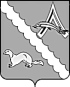 АДМИНИСТРАЦИЯ АЛЕКСАНДРОВСКОГО РАЙОНАТОМСКОЙ ОБЛАСТИПОСТАНОВЛЕНИЕО внесении изменений в постановление Администрации Александровского района Томской области от 29.12.2020 № 1278 «Об утверждении муниципальной программы «Развитие образования в Александровском районе на 2021-2025 годы»Руководствуясь статьей 179 Бюджетного кодекса Российской Федерации, Порядком разработки, реализации и оценки эффективности муниципальных программ муниципального образования «Александровский район», утвержденным постановлением Администрации Александровского района Томской области от 02.09.2014 № 1143,ПОСТАНОВЛЯЮ:1. Внести в постановление Администрации Александровского района Томской области от 29.12.2020 № 1278 «Об утверждении муниципальной программы «Развитие образования в Александровском районе на 2021-2025 годы» (далее – Программа) следующие изменения:1) по тексту постановления и его приложений  после слов «на 2021-2025 годы»  дополнить словами «и на перспективу до 2028 года»;2) в Программе:2.1) паспорт Программы изложить в редакции согласно приложению 1 к настоящему постановлению;2.2)раздел 4 «Объемы и источники финансирования Программы» изложить в следующей редакции:«4. Объемы и источники финансирования муниципальной Программы.Примечание: Объёмы финансирования уточняются ежегодно при формировании бюджета Александровского района на очередной финансовый год. Объем финансирования на 2027-2028 года установлен на уровне 2026 года.»;2.3) приложение 1 к Программе изложить в редакции согласно приложению 2 к настоящему постановлению.2. Настоящее постановление опубликовать (разместить) в газете «Северянка», на портале Минюста России «Нормативные правовые акты в Российской Федерации» (http://pravo-minjust.ru), на официальном сайте органов местного самоуправления Александровского района Томской области (http://www.alsadm.ru/).3. Настоящее постановление вступает в силу после его официального опубликования.4. Контроль за исполнением настоящего постановления возложить на заместителя Главы района.Глава Александровского  района                                                                       В.П. МумберЗубкова Е.В.2-53-00Рассылка: финансовый отдел, КРК, РООПриложение 1 к постановлению Администрации Александровского района Томской области от 26.12.2023 № 1570Паспортмуниципальной программы «Развитие образования в Александровском районе на 2021-2025 годы и на перспективу до 2028 года»Приложение 2  к постановлению Администрации Александровского района Томской области от 26.12.2023 № 1570Приложение 1 к муниципальной программе«Развитие образования в Александровском районе на 2021-2025 годы и на перспективу до 2028 года »Перечень целевых показателей муниципальной программы «Развитие образования в Александровском районе на 2021-2025 годы и на перспективу до 2028 года»26.12.2023                                                             № 1570с. Александровскоес. АлександровскоеИсточники финансирования муниципальной программыОбъем финансирования, тыс. руб.Объем финансирования, тыс. руб.Объем финансирования, тыс. руб.Объем финансирования, тыс. руб.Объем финансирования, тыс. руб.Объем финансирования, тыс. руб.Объем финансирования, тыс. руб.Объем финансирования, тыс. руб.Объем финансирования, тыс. руб.Источники финансирования муниципальной программыВсего20212022202320242025202620272028местный бюджет844487,290332,298848,6104925,2100440,9100440,9116499,8116499,8116499,8областной бюджет1832730,5211189,3241555,9264959,0214316,1214090,6228873,2228873,2228873,2федеральный бюджет68907,513131,213627,915457,713467,413223,30,00,00,0«Наименование муниципальной программыМуниципальная программа «Развитие образования в Александровском районе на 2021-2025 годы и на перспективу до 2028 года» (далее по тексту - Программа)Муниципальная программа «Развитие образования в Александровском районе на 2021-2025 годы и на перспективу до 2028 года» (далее по тексту - Программа)Муниципальная программа «Развитие образования в Александровском районе на 2021-2025 годы и на перспективу до 2028 года» (далее по тексту - Программа)Муниципальная программа «Развитие образования в Александровском районе на 2021-2025 годы и на перспективу до 2028 года» (далее по тексту - Программа)Муниципальная программа «Развитие образования в Александровском районе на 2021-2025 годы и на перспективу до 2028 года» (далее по тексту - Программа)Муниципальная программа «Развитие образования в Александровском районе на 2021-2025 годы и на перспективу до 2028 года» (далее по тексту - Программа)Муниципальная программа «Развитие образования в Александровском районе на 2021-2025 годы и на перспективу до 2028 года» (далее по тексту - Программа)Муниципальная программа «Развитие образования в Александровском районе на 2021-2025 годы и на перспективу до 2028 года» (далее по тексту - Программа)Муниципальная программа «Развитие образования в Александровском районе на 2021-2025 годы и на перспективу до 2028 года» (далее по тексту - Программа)Муниципальная программа «Развитие образования в Александровском районе на 2021-2025 годы и на перспективу до 2028 года» (далее по тексту - Программа)Муниципальная программа «Развитие образования в Александровском районе на 2021-2025 годы и на перспективу до 2028 года» (далее по тексту - Программа)Муниципальная программа «Развитие образования в Александровском районе на 2021-2025 годы и на перспективу до 2028 года» (далее по тексту - Программа)Основание для разработки муниципальной программы (подпрограммы)Постановление Администрации Александровского района Томской области от 02.09.2014 № 1143 «О переходе к формированию бюджета муниципального образования «Александровский район» на основе муниципальных программ муниципального образования «Александровский район»Постановление Администрации Александровского района Томской области от 02.09.2014 № 1143 «О переходе к формированию бюджета муниципального образования «Александровский район» на основе муниципальных программ муниципального образования «Александровский район»Постановление Администрации Александровского района Томской области от 02.09.2014 № 1143 «О переходе к формированию бюджета муниципального образования «Александровский район» на основе муниципальных программ муниципального образования «Александровский район»Постановление Администрации Александровского района Томской области от 02.09.2014 № 1143 «О переходе к формированию бюджета муниципального образования «Александровский район» на основе муниципальных программ муниципального образования «Александровский район»Постановление Администрации Александровского района Томской области от 02.09.2014 № 1143 «О переходе к формированию бюджета муниципального образования «Александровский район» на основе муниципальных программ муниципального образования «Александровский район»Постановление Администрации Александровского района Томской области от 02.09.2014 № 1143 «О переходе к формированию бюджета муниципального образования «Александровский район» на основе муниципальных программ муниципального образования «Александровский район»Постановление Администрации Александровского района Томской области от 02.09.2014 № 1143 «О переходе к формированию бюджета муниципального образования «Александровский район» на основе муниципальных программ муниципального образования «Александровский район»Постановление Администрации Александровского района Томской области от 02.09.2014 № 1143 «О переходе к формированию бюджета муниципального образования «Александровский район» на основе муниципальных программ муниципального образования «Александровский район»Постановление Администрации Александровского района Томской области от 02.09.2014 № 1143 «О переходе к формированию бюджета муниципального образования «Александровский район» на основе муниципальных программ муниципального образования «Александровский район»Постановление Администрации Александровского района Томской области от 02.09.2014 № 1143 «О переходе к формированию бюджета муниципального образования «Александровский район» на основе муниципальных программ муниципального образования «Александровский район»Постановление Администрации Александровского района Томской области от 02.09.2014 № 1143 «О переходе к формированию бюджета муниципального образования «Александровский район» на основе муниципальных программ муниципального образования «Александровский район»Постановление Администрации Александровского района Томской области от 02.09.2014 № 1143 «О переходе к формированию бюджета муниципального образования «Александровский район» на основе муниципальных программ муниципального образования «Александровский район»КураторЗаместитель Главы района, курирующий социальные вопросыЗаместитель Главы района, курирующий социальные вопросыЗаместитель Главы района, курирующий социальные вопросыЗаместитель Главы района, курирующий социальные вопросыЗаместитель Главы района, курирующий социальные вопросыЗаместитель Главы района, курирующий социальные вопросыЗаместитель Главы района, курирующий социальные вопросыЗаместитель Главы района, курирующий социальные вопросыЗаместитель Главы района, курирующий социальные вопросыЗаместитель Главы района, курирующий социальные вопросыЗаместитель Главы района, курирующий социальные вопросыЗаместитель Главы района, курирующий социальные вопросыИсполнители программных мероприятий-  Администрация Александровского района Томской области-  Администрация Александровского района Томской области-  Администрация Александровского района Томской области-  Администрация Александровского района Томской области-  Администрация Александровского района Томской области-  Администрация Александровского района Томской области-  Администрация Александровского района Томской области-  Администрация Александровского района Томской области-  Администрация Александровского района Томской области-  Администрация Александровского района Томской области-  Администрация Александровского района Томской области-  Администрация Александровского района Томской областиИсполнители программных мероприятий-   Муниципальное казенное учреждение Отдел образования Администрации Александровского района Томской области-   Муниципальное казенное учреждение Отдел образования Администрации Александровского района Томской области-   Муниципальное казенное учреждение Отдел образования Администрации Александровского района Томской области-   Муниципальное казенное учреждение Отдел образования Администрации Александровского района Томской области-   Муниципальное казенное учреждение Отдел образования Администрации Александровского района Томской области-   Муниципальное казенное учреждение Отдел образования Администрации Александровского района Томской области-   Муниципальное казенное учреждение Отдел образования Администрации Александровского района Томской области-   Муниципальное казенное учреждение Отдел образования Администрации Александровского района Томской области-   Муниципальное казенное учреждение Отдел образования Администрации Александровского района Томской области-   Муниципальное казенное учреждение Отдел образования Администрации Александровского района Томской области-   Муниципальное казенное учреждение Отдел образования Администрации Александровского района Томской области-   Муниципальное казенное учреждение Отдел образования Администрации Александровского района Томской областиИсполнители программных мероприятий-   Образовательные учреждения, подведомственные муниципальному казенному учреждению Отдел образования Администрации Александровского района Томской области-   Образовательные учреждения, подведомственные муниципальному казенному учреждению Отдел образования Администрации Александровского района Томской области-   Образовательные учреждения, подведомственные муниципальному казенному учреждению Отдел образования Администрации Александровского района Томской области-   Образовательные учреждения, подведомственные муниципальному казенному учреждению Отдел образования Администрации Александровского района Томской области-   Образовательные учреждения, подведомственные муниципальному казенному учреждению Отдел образования Администрации Александровского района Томской области-   Образовательные учреждения, подведомственные муниципальному казенному учреждению Отдел образования Администрации Александровского района Томской области-   Образовательные учреждения, подведомственные муниципальному казенному учреждению Отдел образования Администрации Александровского района Томской области-   Образовательные учреждения, подведомственные муниципальному казенному учреждению Отдел образования Администрации Александровского района Томской области-   Образовательные учреждения, подведомственные муниципальному казенному учреждению Отдел образования Администрации Александровского района Томской области-   Образовательные учреждения, подведомственные муниципальному казенному учреждению Отдел образования Администрации Александровского района Томской области-   Образовательные учреждения, подведомственные муниципальному казенному учреждению Отдел образования Администрации Александровского района Томской области-   Образовательные учреждения, подведомственные муниципальному казенному учреждению Отдел образования Администрации Александровского района Томской областиЦель муниципальной программыПовышение качества образования в Александровском районе Томской областиПовышение качества образования в Александровском районе Томской областиПовышение качества образования в Александровском районе Томской областиПовышение качества образования в Александровском районе Томской областиПовышение качества образования в Александровском районе Томской областиПовышение качества образования в Александровском районе Томской областиПовышение качества образования в Александровском районе Томской областиПовышение качества образования в Александровском районе Томской областиПовышение качества образования в Александровском районе Томской областиПовышение качества образования в Александровском районе Томской областиПовышение качества образования в Александровском районе Томской областиПовышение качества образования в Александровском районе Томской областиЦелевые показатели муниципальной программыНаименование показателяНаименование показателяНаименование показателя202120212022202320242025202620272028Целевые показатели муниципальной программыПредоставление общедоступного и бесплатного начального общего, основного общего, среднего общего образования по основным образовательным программамПредоставление общедоступного и бесплатного начального общего, основного общего, среднего общего образования по основным образовательным программамПредоставление общедоступного и бесплатного начального общего, основного общего, среднего общего образования по основным образовательным программамПредоставление общедоступного и бесплатного начального общего, основного общего, среднего общего образования по основным образовательным программамПредоставление общедоступного и бесплатного начального общего, основного общего, среднего общего образования по основным образовательным программамПредоставление общедоступного и бесплатного начального общего, основного общего, среднего общего образования по основным образовательным программамПредоставление общедоступного и бесплатного начального общего, основного общего, среднего общего образования по основным образовательным программамПредоставление общедоступного и бесплатного начального общего, основного общего, среднего общего образования по основным образовательным программамПредоставление общедоступного и бесплатного начального общего, основного общего, среднего общего образования по основным образовательным программамПредоставление общедоступного и бесплатного начального общего, основного общего, среднего общего образования по основным образовательным программамПредоставление общедоступного и бесплатного начального общего, основного общего, среднего общего образования по основным образовательным программамПредоставление общедоступного и бесплатного начального общего, основного общего, среднего общего образования по основным образовательным программамЦелевые показатели муниципальной программыУровень освоения обучающимися общеобразовательной программы начального, основного, среднего общего образования, %Уровень освоения обучающимися общеобразовательной программы начального, основного, среднего общего образования, %Уровень освоения обучающимися общеобразовательной программы начального, основного, среднего общего образования, %100100100100100100100100100Целевые показатели муниципальной программыПолнота реализации начальной, основной и средней общеобразовательных программ общего образования, %Полнота реализации начальной, основной и средней общеобразовательных программ общего образования, %Полнота реализации начальной, основной и средней общеобразовательных программ общего образования, %100100100100100100100100100Целевые показатели муниципальной программыДоля обучающихся, оставленных на повторный год обучения, %Доля обучающихся, оставленных на повторный год обучения, %Доля обучающихся, оставленных на повторный год обучения, %0,50,50,50,50,50,50,50,50,5Целевые показатели муниципальной программыДоля выпускников 9-х классов, получивших аттестат об основном общем образовании, %Доля выпускников 9-х классов, получивших аттестат об основном общем образовании, %Доля выпускников 9-х классов, получивших аттестат об основном общем образовании, %100100100100100100100100100Целевые показатели муниципальной программыДоля выпускников 9-х классов, получивших аттестат об основном общем образовании особого образца, %Доля выпускников 9-х классов, получивших аттестат об основном общем образовании особого образца, %Доля выпускников 9-х классов, получивших аттестат об основном общем образовании особого образца, %555555555Целевые показатели муниципальной программыДоля обучающихся, не получивших аттестат об основном общем образовании (от общей численности выпускников 9-х классов), %Доля обучающихся, не получивших аттестат об основном общем образовании (от общей численности выпускников 9-х классов), %Доля обучающихся, не получивших аттестат об основном общем образовании (от общей численности выпускников 9-х классов), %000000000Целевые показатели муниципальной программыДоля педагогов, имеющих высшее образование, %Доля педагогов, имеющих высшее образование, %Доля педагогов, имеющих высшее образование, %606060606060606060Целевые показатели муниципальной программыДоля педагогов, имеющих квалификационную категорию, %Доля педагогов, имеющих квалификационную категорию, %Доля педагогов, имеющих квалификационную категорию, %303030303030303030Целевые показатели муниципальной программыУровень соответствия учебного плана общеобразовательного учреждения требованиям федерального базисного учебного плана, %Уровень соответствия учебного плана общеобразовательного учреждения требованиям федерального базисного учебного плана, %Уровень соответствия учебного плана общеобразовательного учреждения требованиям федерального базисного учебного плана, %100100100100100100100100100Целевые показатели муниципальной программыУровень соответствия учебного плана общеобразовательного учреждения требованиям федерального базисного учебного плана, %Уровень соответствия учебного плана общеобразовательного учреждения требованиям федерального базисного учебного плана, %Уровень соответствия учебного плана общеобразовательного учреждения требованиям федерального базисного учебного плана, %100100100100100100100100100Целевые показатели муниципальной программыДоля родителей (законных представителей), удовлетворенных условиями и качеством предоставляемой услуги, %Доля родителей (законных представителей), удовлетворенных условиями и качеством предоставляемой услуги, %Доля родителей (законных представителей), удовлетворенных условиями и качеством предоставляемой услуги, %7575808090100100100100Целевые показатели муниципальной программыДоля своевременно устраненных общеобразовательным учреждением нарушений, выявленных в результате проверок органами исполнительной власти субъектов Российской Федерации, осуществляющими функции по контролю и надзору в сфере образования, %Доля своевременно устраненных общеобразовательным учреждением нарушений, выявленных в результате проверок органами исполнительной власти субъектов Российской Федерации, осуществляющими функции по контролю и надзору в сфере образования, %Доля своевременно устраненных общеобразовательным учреждением нарушений, выявленных в результате проверок органами исполнительной власти субъектов Российской Федерации, осуществляющими функции по контролю и надзору в сфере образования, %100100100100100100100100100Целевые показатели муниципальной программыОтсутствие случаев детского травматизма, шт.Отсутствие случаев детского травматизма, шт.Отсутствие случаев детского травматизма, шт.000000000Целевые показатели муниципальной программыПредоставление общедоступного бесплатного дошкольного образованияПредоставление общедоступного бесплатного дошкольного образованияПредоставление общедоступного бесплатного дошкольного образованияПредоставление общедоступного бесплатного дошкольного образованияПредоставление общедоступного бесплатного дошкольного образованияПредоставление общедоступного бесплатного дошкольного образованияПредоставление общедоступного бесплатного дошкольного образованияПредоставление общедоступного бесплатного дошкольного образованияПредоставление общедоступного бесплатного дошкольного образованияПредоставление общедоступного бесплатного дошкольного образованияПредоставление общедоступного бесплатного дошкольного образованияПредоставление общедоступного бесплатного дошкольного образованияЦелевые показатели муниципальной программыВыполнение плана посещаемости, %Выполнение плана посещаемости, %Выполнение плана посещаемости, %Выполнение плана посещаемости, %6567686970707070Целевые показатели муниципальной программыЧисло случаев получения детьми травм, отравлений в период пребывания в учреждении, ед.Число случаев получения детьми травм, отравлений в период пребывания в учреждении, ед.Число случаев получения детьми травм, отравлений в период пребывания в учреждении, ед.Число случаев получения детьми травм, отравлений в период пребывания в учреждении, ед.00000000Целевые показатели муниципальной программыЧисло обоснованных жалоб родителей (законных представителей) воспитанников, ед.Число обоснованных жалоб родителей (законных представителей) воспитанников, ед.Число обоснованных жалоб родителей (законных представителей) воспитанников, ед.Число обоснованных жалоб родителей (законных представителей) воспитанников, ед.00000000Целевые показатели муниципальной программыДоля детей, занятых дополнительным образованием (от общей численности воспитанников), %Доля детей, занятых дополнительным образованием (от общей численности воспитанников), %Доля детей, занятых дополнительным образованием (от общей численности воспитанников), %Доля детей, занятых дополнительным образованием (от общей численности воспитанников), %5055555555555555Целевые показатели муниципальной программыДоля педагогов, имеющих высшее образование, %Доля педагогов, имеющих высшее образование, %Доля педагогов, имеющих высшее образование, %Доля педагогов, имеющих высшее образование, %4040404040404040Целевые показатели муниципальной программыДоля педагогов, имеющих квалификационную категорию, %Доля педагогов, имеющих квалификационную категорию, %Доля педагогов, имеющих квалификационную категорию, %Доля педагогов, имеющих квалификационную категорию, %4250525458585858Целевые показатели муниципальной программыДоля своевременно устраненных общеобразовательным учреждением нарушений, выявленных в результате проверок, осуществляемых органами исполнительной власти субъектов Российской Федерации, осуществляющих функции по контролю и надзору в сфере образования, %Доля своевременно устраненных общеобразовательным учреждением нарушений, выявленных в результате проверок, осуществляемых органами исполнительной власти субъектов Российской Федерации, осуществляющих функции по контролю и надзору в сфере образования, %Доля своевременно устраненных общеобразовательным учреждением нарушений, выявленных в результате проверок, осуществляемых органами исполнительной власти субъектов Российской Федерации, осуществляющих функции по контролю и надзору в сфере образования, %Доля своевременно устраненных общеобразовательным учреждением нарушений, выявленных в результате проверок, осуществляемых органами исполнительной власти субъектов Российской Федерации, осуществляющих функции по контролю и надзору в сфере образования, %100100100100100100100100Целевые показатели муниципальной программыПредоставление дополнительного образования детям в учреждениях дополнительного образованияПредоставление дополнительного образования детям в учреждениях дополнительного образованияПредоставление дополнительного образования детям в учреждениях дополнительного образованияПредоставление дополнительного образования детям в учреждениях дополнительного образованияПредоставление дополнительного образования детям в учреждениях дополнительного образованияПредоставление дополнительного образования детям в учреждениях дополнительного образованияПредоставление дополнительного образования детям в учреждениях дополнительного образованияПредоставление дополнительного образования детям в учреждениях дополнительного образованияПредоставление дополнительного образования детям в учреждениях дополнительного образованияПредоставление дополнительного образования детям в учреждениях дополнительного образованияПредоставление дополнительного образования детям в учреждениях дополнительного образованияПредоставление дополнительного образования детям в учреждениях дополнительного образованияЦелевые показатели муниципальной программыСохранность контингента обучающихся от первоначального комплектования, %Сохранность контингента обучающихся от первоначального комплектования, %Сохранность контингента обучающихся от первоначального комплектования, %Сохранность контингента обучающихся от первоначального комплектования, %8080808080808080Целевые показатели муниципальной программыДоля детей, освоивших дополнительные образовательные программы, %Доля детей, освоивших дополнительные образовательные программы, %Доля детей, освоивших дополнительные образовательные программы, %Доля детей, освоивших дополнительные образовательные программы, %100100100100100100100100Целевые показатели муниципальной программыДоля детей в возрасте от 5 до 18 лет, получающих дополнительное образование с использованием сертификата персонифицированного финансирования дополнительного образования, в общей численности детей, получающих дополнительное образование за счет бюджетных средств (за исключением обучающихся в образовательных организациях дополнительного образования детей со специальными наименованиями "детская школа искусств", "детская музыкальная школа", "детская хоровая школа", "детская художественная школа", "детская хореографическая школа", "детская театральная школа", "детская цирковая школа", "детская школа художественных ремесел" (далее - детские школы искусств).%Доля детей в возрасте от 5 до 18 лет, получающих дополнительное образование с использованием сертификата персонифицированного финансирования дополнительного образования, в общей численности детей, получающих дополнительное образование за счет бюджетных средств (за исключением обучающихся в образовательных организациях дополнительного образования детей со специальными наименованиями "детская школа искусств", "детская музыкальная школа", "детская хоровая школа", "детская художественная школа", "детская хореографическая школа", "детская театральная школа", "детская цирковая школа", "детская школа художественных ремесел" (далее - детские школы искусств).%Доля детей в возрасте от 5 до 18 лет, получающих дополнительное образование с использованием сертификата персонифицированного финансирования дополнительного образования, в общей численности детей, получающих дополнительное образование за счет бюджетных средств (за исключением обучающихся в образовательных организациях дополнительного образования детей со специальными наименованиями "детская школа искусств", "детская музыкальная школа", "детская хоровая школа", "детская художественная школа", "детская хореографическая школа", "детская театральная школа", "детская цирковая школа", "детская школа художественных ремесел" (далее - детские школы искусств).%Доля детей в возрасте от 5 до 18 лет, получающих дополнительное образование с использованием сертификата персонифицированного финансирования дополнительного образования, в общей численности детей, получающих дополнительное образование за счет бюджетных средств (за исключением обучающихся в образовательных организациях дополнительного образования детей со специальными наименованиями "детская школа искусств", "детская музыкальная школа", "детская хоровая школа", "детская художественная школа", "детская хореографическая школа", "детская театральная школа", "детская цирковая школа", "детская школа художественных ремесел" (далее - детские школы искусств).%7575758080808080Целевые показатели муниципальной программыДоля детей в возрасте от 5 до 18 лет, обучающихся по дополнительным общеразвивающим программам за счет социального сертификата на получение муниципальной услуги в социальной сфере, %Доля детей в возрасте от 5 до 18 лет, обучающихся по дополнительным общеразвивающим программам за счет социального сертификата на получение муниципальной услуги в социальной сфере, %Доля детей в возрасте от 5 до 18 лет, обучающихся по дополнительным общеразвивающим программам за счет социального сертификата на получение муниципальной услуги в социальной сфере, %Доля детей в возрасте от 5 до 18 лет, обучающихся по дополнительным общеразвивающим программам за счет социального сертификата на получение муниципальной услуги в социальной сфере, %00202020202020Целевые показатели муниципальной программыДоля детей, ставших победителями и призерами всероссийских и международных мероприятий, %Доля детей, ставших победителями и призерами всероссийских и международных мероприятий, %Доля детей, ставших победителями и призерами всероссийских и международных мероприятий, %Доля детей, ставших победителями и призерами всероссийских и международных мероприятий, %3030303030303030Целевые показатели муниципальной программыДоля детей, ставших победителями и призерами региональных, областных мероприятий, %Доля детей, ставших победителями и призерами региональных, областных мероприятий, %Доля детей, ставших победителями и призерами региональных, областных мероприятий, %Доля детей, ставших победителями и призерами региональных, областных мероприятий, %3030303030303030Целевые показатели муниципальной программыДоля педагогов, имеющих высшее образование, %Доля педагогов, имеющих высшее образование, %Доля педагогов, имеющих высшее образование, %Доля педагогов, имеющих высшее образование, %6060606060606060Целевые показатели муниципальной программыДоля педагогов, имеющих квалификационную категорию, %Доля педагогов, имеющих квалификационную категорию, %Доля педагогов, имеющих квалификационную категорию, %Доля педагогов, имеющих квалификационную категорию, %3030303030303030Целевые показатели муниципальной программыДоля родителей (законных представителей), удовлетворенных условиями и качеством предоставляемой образовательной услуги, %Доля родителей (законных представителей), удовлетворенных условиями и качеством предоставляемой образовательной услуги, %Доля родителей (законных представителей), удовлетворенных условиями и качеством предоставляемой образовательной услуги, %Доля родителей (законных представителей), удовлетворенных условиями и качеством предоставляемой образовательной услуги, %90909090100100100100Целевые показатели муниципальной программыДоля своевременно устраненных общеобразовательным учреждением нарушений, выявленных в результате проверок органами исполнительной власти субъектов Российской Федерации, осуществляющими функции по контролю и надзору в сфере образования, %.Доля своевременно устраненных общеобразовательным учреждением нарушений, выявленных в результате проверок органами исполнительной власти субъектов Российской Федерации, осуществляющими функции по контролю и надзору в сфере образования, %.Доля своевременно устраненных общеобразовательным учреждением нарушений, выявленных в результате проверок органами исполнительной власти субъектов Российской Федерации, осуществляющими функции по контролю и надзору в сфере образования, %.Доля своевременно устраненных общеобразовательным учреждением нарушений, выявленных в результате проверок органами исполнительной власти субъектов Российской Федерации, осуществляющими функции по контролю и надзору в сфере образования, %.100100100100100100100100Целевые показатели муниципальной программыОтсутствие случаев детского травматизма, шт. Отсутствие случаев детского травматизма, шт. Отсутствие случаев детского травматизма, шт. Отсутствие случаев детского травматизма, шт. 00000000Задачи муниципальной программы1.Обеспечение доступного качественного дошкольного, общего и дополнительного образования детей.1.Обеспечение доступного качественного дошкольного, общего и дополнительного образования детей.1.Обеспечение доступного качественного дошкольного, общего и дополнительного образования детей.1.Обеспечение доступного качественного дошкольного, общего и дополнительного образования детей.1.Обеспечение доступного качественного дошкольного, общего и дополнительного образования детей.1.Обеспечение доступного качественного дошкольного, общего и дополнительного образования детей.1.Обеспечение доступного качественного дошкольного, общего и дополнительного образования детей.1.Обеспечение доступного качественного дошкольного, общего и дополнительного образования детей.1.Обеспечение доступного качественного дошкольного, общего и дополнительного образования детей.1.Обеспечение доступного качественного дошкольного, общего и дополнительного образования детей.1.Обеспечение доступного качественного дошкольного, общего и дополнительного образования детей.1.Обеспечение доступного качественного дошкольного, общего и дополнительного образования детей.Задачи муниципальной программы2.Приведение инфраструктуры дошкольного, общего и дополнительного образования в Александровском районе Томской области в соответствие с основными современными требованиями2.Приведение инфраструктуры дошкольного, общего и дополнительного образования в Александровском районе Томской области в соответствие с основными современными требованиями2.Приведение инфраструктуры дошкольного, общего и дополнительного образования в Александровском районе Томской области в соответствие с основными современными требованиями2.Приведение инфраструктуры дошкольного, общего и дополнительного образования в Александровском районе Томской области в соответствие с основными современными требованиями2.Приведение инфраструктуры дошкольного, общего и дополнительного образования в Александровском районе Томской области в соответствие с основными современными требованиями2.Приведение инфраструктуры дошкольного, общего и дополнительного образования в Александровском районе Томской области в соответствие с основными современными требованиями2.Приведение инфраструктуры дошкольного, общего и дополнительного образования в Александровском районе Томской области в соответствие с основными современными требованиями2.Приведение инфраструктуры дошкольного, общего и дополнительного образования в Александровском районе Томской области в соответствие с основными современными требованиями2.Приведение инфраструктуры дошкольного, общего и дополнительного образования в Александровском районе Томской области в соответствие с основными современными требованиями2.Приведение инфраструктуры дошкольного, общего и дополнительного образования в Александровском районе Томской области в соответствие с основными современными требованиями2.Приведение инфраструктуры дошкольного, общего и дополнительного образования в Александровском районе Томской области в соответствие с основными современными требованиями2.Приведение инфраструктуры дошкольного, общего и дополнительного образования в Александровском районе Томской области в соответствие с основными современными требованиямиПодпрограммы муниципальной программыПодпрограмма 1 «Предоставление общедоступного и бесплатного начального общего, основного общего, среднего общего образования по основным образовательным программам»Подпрограмма 1 «Предоставление общедоступного и бесплатного начального общего, основного общего, среднего общего образования по основным образовательным программам»Подпрограмма 1 «Предоставление общедоступного и бесплатного начального общего, основного общего, среднего общего образования по основным образовательным программам»Подпрограмма 1 «Предоставление общедоступного и бесплатного начального общего, основного общего, среднего общего образования по основным образовательным программам»Подпрограмма 1 «Предоставление общедоступного и бесплатного начального общего, основного общего, среднего общего образования по основным образовательным программам»Подпрограмма 1 «Предоставление общедоступного и бесплатного начального общего, основного общего, среднего общего образования по основным образовательным программам»Подпрограмма 1 «Предоставление общедоступного и бесплатного начального общего, основного общего, среднего общего образования по основным образовательным программам»Подпрограмма 1 «Предоставление общедоступного и бесплатного начального общего, основного общего, среднего общего образования по основным образовательным программам»Подпрограмма 1 «Предоставление общедоступного и бесплатного начального общего, основного общего, среднего общего образования по основным образовательным программам»Подпрограмма 1 «Предоставление общедоступного и бесплатного начального общего, основного общего, среднего общего образования по основным образовательным программам»Подпрограмма 1 «Предоставление общедоступного и бесплатного начального общего, основного общего, среднего общего образования по основным образовательным программам»Подпрограмма 1 «Предоставление общедоступного и бесплатного начального общего, основного общего, среднего общего образования по основным образовательным программам»Подпрограммы муниципальной программыПодпрограмма 2 «Предоставление общедоступного бесплатного дошкольного образования»Подпрограмма 2 «Предоставление общедоступного бесплатного дошкольного образования»Подпрограмма 2 «Предоставление общедоступного бесплатного дошкольного образования»Подпрограмма 2 «Предоставление общедоступного бесплатного дошкольного образования»Подпрограмма 2 «Предоставление общедоступного бесплатного дошкольного образования»Подпрограмма 2 «Предоставление общедоступного бесплатного дошкольного образования»Подпрограмма 2 «Предоставление общедоступного бесплатного дошкольного образования»Подпрограмма 2 «Предоставление общедоступного бесплатного дошкольного образования»Подпрограмма 2 «Предоставление общедоступного бесплатного дошкольного образования»Подпрограмма 2 «Предоставление общедоступного бесплатного дошкольного образования»Подпрограмма 2 «Предоставление общедоступного бесплатного дошкольного образования»Подпрограмма 2 «Предоставление общедоступного бесплатного дошкольного образования»Подпрограммы муниципальной программыПодпрограмма 3 «Предоставление дополнительного образования детям в учреждениях дополнительного образования»Подпрограмма 3 «Предоставление дополнительного образования детям в учреждениях дополнительного образования»Подпрограмма 3 «Предоставление дополнительного образования детям в учреждениях дополнительного образования»Подпрограмма 3 «Предоставление дополнительного образования детям в учреждениях дополнительного образования»Подпрограмма 3 «Предоставление дополнительного образования детям в учреждениях дополнительного образования»Подпрограмма 3 «Предоставление дополнительного образования детям в учреждениях дополнительного образования»Подпрограмма 3 «Предоставление дополнительного образования детям в учреждениях дополнительного образования»Подпрограмма 3 «Предоставление дополнительного образования детям в учреждениях дополнительного образования»Подпрограмма 3 «Предоставление дополнительного образования детям в учреждениях дополнительного образования»Подпрограмма 3 «Предоставление дополнительного образования детям в учреждениях дополнительного образования»Подпрограмма 3 «Предоставление дополнительного образования детям в учреждениях дополнительного образования»Подпрограмма 3 «Предоставление дополнительного образования детям в учреждениях дополнительного образования»Подпрограммы муниципальной программыПодпрограмма 4 «Организация системы управления образовательными учреждениями в части методического, финансово-экономического и материально-технического обеспечения»Подпрограмма 4 «Организация системы управления образовательными учреждениями в части методического, финансово-экономического и материально-технического обеспечения»Подпрограмма 4 «Организация системы управления образовательными учреждениями в части методического, финансово-экономического и материально-технического обеспечения»Подпрограмма 4 «Организация системы управления образовательными учреждениями в части методического, финансово-экономического и материально-технического обеспечения»Подпрограмма 4 «Организация системы управления образовательными учреждениями в части методического, финансово-экономического и материально-технического обеспечения»Подпрограмма 4 «Организация системы управления образовательными учреждениями в части методического, финансово-экономического и материально-технического обеспечения»Подпрограмма 4 «Организация системы управления образовательными учреждениями в части методического, финансово-экономического и материально-технического обеспечения»Подпрограмма 4 «Организация системы управления образовательными учреждениями в части методического, финансово-экономического и материально-технического обеспечения»Подпрограмма 4 «Организация системы управления образовательными учреждениями в части методического, финансово-экономического и материально-технического обеспечения»Подпрограмма 4 «Организация системы управления образовательными учреждениями в части методического, финансово-экономического и материально-технического обеспечения»Подпрограмма 4 «Организация системы управления образовательными учреждениями в части методического, финансово-экономического и материально-технического обеспечения»Подпрограмма 4 «Организация системы управления образовательными учреждениями в части методического, финансово-экономического и материально-технического обеспечения»Подпрограммы муниципальной программыПодпрограмма 5 «Цифровая образовательная среда»Подпрограмма 5 «Цифровая образовательная среда»Подпрограмма 5 «Цифровая образовательная среда»Подпрограмма 5 «Цифровая образовательная среда»Подпрограмма 5 «Цифровая образовательная среда»Подпрограмма 5 «Цифровая образовательная среда»Подпрограмма 5 «Цифровая образовательная среда»Подпрограмма 5 «Цифровая образовательная среда»Подпрограмма 5 «Цифровая образовательная среда»Подпрограмма 5 «Цифровая образовательная среда»Подпрограмма 5 «Цифровая образовательная среда»Подпрограмма 5 «Цифровая образовательная среда»Подпрограммы муниципальной программыПодпрограмма 6 «Патриотическое воспитание граждан Российской Федерации»Подпрограмма 6 «Патриотическое воспитание граждан Российской Федерации»Подпрограмма 6 «Патриотическое воспитание граждан Российской Федерации»Подпрограмма 6 «Патриотическое воспитание граждан Российской Федерации»Подпрограмма 6 «Патриотическое воспитание граждан Российской Федерации»Подпрограмма 6 «Патриотическое воспитание граждан Российской Федерации»Подпрограмма 6 «Патриотическое воспитание граждан Российской Федерации»Подпрограмма 6 «Патриотическое воспитание граждан Российской Федерации»Подпрограмма 6 «Патриотическое воспитание граждан Российской Федерации»Подпрограмма 6 «Патриотическое воспитание граждан Российской Федерации»Подпрограмма 6 «Патриотическое воспитание граждан Российской Федерации»Подпрограмма 6 «Патриотическое воспитание граждан Российской Федерации»Подпрограммы муниципальной программыПодпрограмма 7 « Успех каждого ребенка»Подпрограмма 7 « Успех каждого ребенка»Подпрограмма 7 « Успех каждого ребенка»Подпрограмма 7 « Успех каждого ребенка»Подпрограмма 7 « Успех каждого ребенка»Подпрограмма 7 « Успех каждого ребенка»Подпрограмма 7 « Успех каждого ребенка»Подпрограмма 7 « Успех каждого ребенка»Подпрограмма 7 « Успех каждого ребенка»Подпрограмма 7 « Успех каждого ребенка»Подпрограмма 7 « Успех каждого ребенка»Подпрограмма 7 « Успех каждого ребенка»Мероприятия муниципальной программы1  Реализация образовательных программ начального, основного и среднего общего образования, адаптированных образовательных программ1  Реализация образовательных программ начального, основного и среднего общего образования, адаптированных образовательных программ1  Реализация образовательных программ начального, основного и среднего общего образования, адаптированных образовательных программ1  Реализация образовательных программ начального, основного и среднего общего образования, адаптированных образовательных программ1  Реализация образовательных программ начального, основного и среднего общего образования, адаптированных образовательных программ1  Реализация образовательных программ начального, основного и среднего общего образования, адаптированных образовательных программ1  Реализация образовательных программ начального, основного и среднего общего образования, адаптированных образовательных программ1  Реализация образовательных программ начального, основного и среднего общего образования, адаптированных образовательных программ1  Реализация образовательных программ начального, основного и среднего общего образования, адаптированных образовательных программ1  Реализация образовательных программ начального, основного и среднего общего образования, адаптированных образовательных программ1  Реализация образовательных программ начального, основного и среднего общего образования, адаптированных образовательных программ1  Реализация образовательных программ начального, основного и среднего общего образования, адаптированных образовательных программМероприятия муниципальной программы2.Организация подвоза обучающихся детей из населенных пунктов района к общеобразовательным учреждениям2.Организация подвоза обучающихся детей из населенных пунктов района к общеобразовательным учреждениям2.Организация подвоза обучающихся детей из населенных пунктов района к общеобразовательным учреждениям2.Организация подвоза обучающихся детей из населенных пунктов района к общеобразовательным учреждениям2.Организация подвоза обучающихся детей из населенных пунктов района к общеобразовательным учреждениям2.Организация подвоза обучающихся детей из населенных пунктов района к общеобразовательным учреждениям2.Организация подвоза обучающихся детей из населенных пунктов района к общеобразовательным учреждениям2.Организация подвоза обучающихся детей из населенных пунктов района к общеобразовательным учреждениям2.Организация подвоза обучающихся детей из населенных пунктов района к общеобразовательным учреждениям2.Организация подвоза обучающихся детей из населенных пунктов района к общеобразовательным учреждениям2.Организация подвоза обучающихся детей из населенных пунктов района к общеобразовательным учреждениям2.Организация подвоза обучающихся детей из населенных пунктов района к общеобразовательным учреждениямМероприятия муниципальной программы3. Укрепление материально-технической базы, за счет резервного фонда непредвиденных расходов Администрации Томской области3. Укрепление материально-технической базы, за счет резервного фонда непредвиденных расходов Администрации Томской области3. Укрепление материально-технической базы, за счет резервного фонда непредвиденных расходов Администрации Томской области3. Укрепление материально-технической базы, за счет резервного фонда непредвиденных расходов Администрации Томской области3. Укрепление материально-технической базы, за счет резервного фонда непредвиденных расходов Администрации Томской области3. Укрепление материально-технической базы, за счет резервного фонда непредвиденных расходов Администрации Томской области3. Укрепление материально-технической базы, за счет резервного фонда непредвиденных расходов Администрации Томской области3. Укрепление материально-технической базы, за счет резервного фонда непредвиденных расходов Администрации Томской области3. Укрепление материально-технической базы, за счет резервного фонда непредвиденных расходов Администрации Томской области3. Укрепление материально-технической базы, за счет резервного фонда непредвиденных расходов Администрации Томской области3. Укрепление материально-технической базы, за счет резервного фонда непредвиденных расходов Администрации Томской области3. Укрепление материально-технической базы, за счет резервного фонда непредвиденных расходов Администрации Томской областиМероприятия муниципальной программы4. Обеспечение государственных гарантий реализации прав на получение общедоступного и бесплатного дошкольного, начального общего, основного общего, среднего общего образования в муниципальных общеобразовательных организациях в Томской области, обеспечение дополнительного образования детей в муниципальных общеобразовательных организациях в Томской области4. Обеспечение государственных гарантий реализации прав на получение общедоступного и бесплатного дошкольного, начального общего, основного общего, среднего общего образования в муниципальных общеобразовательных организациях в Томской области, обеспечение дополнительного образования детей в муниципальных общеобразовательных организациях в Томской области4. Обеспечение государственных гарантий реализации прав на получение общедоступного и бесплатного дошкольного, начального общего, основного общего, среднего общего образования в муниципальных общеобразовательных организациях в Томской области, обеспечение дополнительного образования детей в муниципальных общеобразовательных организациях в Томской области4. Обеспечение государственных гарантий реализации прав на получение общедоступного и бесплатного дошкольного, начального общего, основного общего, среднего общего образования в муниципальных общеобразовательных организациях в Томской области, обеспечение дополнительного образования детей в муниципальных общеобразовательных организациях в Томской области4. Обеспечение государственных гарантий реализации прав на получение общедоступного и бесплатного дошкольного, начального общего, основного общего, среднего общего образования в муниципальных общеобразовательных организациях в Томской области, обеспечение дополнительного образования детей в муниципальных общеобразовательных организациях в Томской области4. Обеспечение государственных гарантий реализации прав на получение общедоступного и бесплатного дошкольного, начального общего, основного общего, среднего общего образования в муниципальных общеобразовательных организациях в Томской области, обеспечение дополнительного образования детей в муниципальных общеобразовательных организациях в Томской области4. Обеспечение государственных гарантий реализации прав на получение общедоступного и бесплатного дошкольного, начального общего, основного общего, среднего общего образования в муниципальных общеобразовательных организациях в Томской области, обеспечение дополнительного образования детей в муниципальных общеобразовательных организациях в Томской области4. Обеспечение государственных гарантий реализации прав на получение общедоступного и бесплатного дошкольного, начального общего, основного общего, среднего общего образования в муниципальных общеобразовательных организациях в Томской области, обеспечение дополнительного образования детей в муниципальных общеобразовательных организациях в Томской области4. Обеспечение государственных гарантий реализации прав на получение общедоступного и бесплатного дошкольного, начального общего, основного общего, среднего общего образования в муниципальных общеобразовательных организациях в Томской области, обеспечение дополнительного образования детей в муниципальных общеобразовательных организациях в Томской области4. Обеспечение государственных гарантий реализации прав на получение общедоступного и бесплатного дошкольного, начального общего, основного общего, среднего общего образования в муниципальных общеобразовательных организациях в Томской области, обеспечение дополнительного образования детей в муниципальных общеобразовательных организациях в Томской области4. Обеспечение государственных гарантий реализации прав на получение общедоступного и бесплатного дошкольного, начального общего, основного общего, среднего общего образования в муниципальных общеобразовательных организациях в Томской области, обеспечение дополнительного образования детей в муниципальных общеобразовательных организациях в Томской области4. Обеспечение государственных гарантий реализации прав на получение общедоступного и бесплатного дошкольного, начального общего, основного общего, среднего общего образования в муниципальных общеобразовательных организациях в Томской области, обеспечение дополнительного образования детей в муниципальных общеобразовательных организациях в Томской областиМероприятия муниципальной программы5. Частичная оплата стоимости питания отдельных категорий, обучающихся в муниципальных общеобразовательных организациях Томской области, за исключением обучающихся с ограниченными возможностями здоровья5. Частичная оплата стоимости питания отдельных категорий, обучающихся в муниципальных общеобразовательных организациях Томской области, за исключением обучающихся с ограниченными возможностями здоровья5. Частичная оплата стоимости питания отдельных категорий, обучающихся в муниципальных общеобразовательных организациях Томской области, за исключением обучающихся с ограниченными возможностями здоровья5. Частичная оплата стоимости питания отдельных категорий, обучающихся в муниципальных общеобразовательных организациях Томской области, за исключением обучающихся с ограниченными возможностями здоровья5. Частичная оплата стоимости питания отдельных категорий, обучающихся в муниципальных общеобразовательных организациях Томской области, за исключением обучающихся с ограниченными возможностями здоровья5. Частичная оплата стоимости питания отдельных категорий, обучающихся в муниципальных общеобразовательных организациях Томской области, за исключением обучающихся с ограниченными возможностями здоровья5. Частичная оплата стоимости питания отдельных категорий, обучающихся в муниципальных общеобразовательных организациях Томской области, за исключением обучающихся с ограниченными возможностями здоровья5. Частичная оплата стоимости питания отдельных категорий, обучающихся в муниципальных общеобразовательных организациях Томской области, за исключением обучающихся с ограниченными возможностями здоровья5. Частичная оплата стоимости питания отдельных категорий, обучающихся в муниципальных общеобразовательных организациях Томской области, за исключением обучающихся с ограниченными возможностями здоровья5. Частичная оплата стоимости питания отдельных категорий, обучающихся в муниципальных общеобразовательных организациях Томской области, за исключением обучающихся с ограниченными возможностями здоровья5. Частичная оплата стоимости питания отдельных категорий, обучающихся в муниципальных общеобразовательных организациях Томской области, за исключением обучающихся с ограниченными возможностями здоровья5. Частичная оплата стоимости питания отдельных категорий, обучающихся в муниципальных общеобразовательных организациях Томской области, за исключением обучающихся с ограниченными возможностями здоровьяМероприятия муниципальной программы6. Достижение целевых показателей по плану мероприятий ( "дорожной карте") "Изменения в сфере образования в Томской области", в части повышения заработной платы педагогических работников муниципальных общеобразовательных учреждений6. Достижение целевых показателей по плану мероприятий ( "дорожной карте") "Изменения в сфере образования в Томской области", в части повышения заработной платы педагогических работников муниципальных общеобразовательных учреждений6. Достижение целевых показателей по плану мероприятий ( "дорожной карте") "Изменения в сфере образования в Томской области", в части повышения заработной платы педагогических работников муниципальных общеобразовательных учреждений6. Достижение целевых показателей по плану мероприятий ( "дорожной карте") "Изменения в сфере образования в Томской области", в части повышения заработной платы педагогических работников муниципальных общеобразовательных учреждений6. Достижение целевых показателей по плану мероприятий ( "дорожной карте") "Изменения в сфере образования в Томской области", в части повышения заработной платы педагогических работников муниципальных общеобразовательных учреждений6. Достижение целевых показателей по плану мероприятий ( "дорожной карте") "Изменения в сфере образования в Томской области", в части повышения заработной платы педагогических работников муниципальных общеобразовательных учреждений6. Достижение целевых показателей по плану мероприятий ( "дорожной карте") "Изменения в сфере образования в Томской области", в части повышения заработной платы педагогических работников муниципальных общеобразовательных учреждений6. Достижение целевых показателей по плану мероприятий ( "дорожной карте") "Изменения в сфере образования в Томской области", в части повышения заработной платы педагогических работников муниципальных общеобразовательных учреждений6. Достижение целевых показателей по плану мероприятий ( "дорожной карте") "Изменения в сфере образования в Томской области", в части повышения заработной платы педагогических работников муниципальных общеобразовательных учреждений6. Достижение целевых показателей по плану мероприятий ( "дорожной карте") "Изменения в сфере образования в Томской области", в части повышения заработной платы педагогических работников муниципальных общеобразовательных учреждений6. Достижение целевых показателей по плану мероприятий ( "дорожной карте") "Изменения в сфере образования в Томской области", в части повышения заработной платы педагогических работников муниципальных общеобразовательных учреждений6. Достижение целевых показателей по плану мероприятий ( "дорожной карте") "Изменения в сфере образования в Томской области", в части повышения заработной платы педагогических работников муниципальных общеобразовательных учрежденийМероприятия муниципальной программы7. Осуществление отдельных государственных полномочий по обеспечению обучающихся с ограниченными возможностями здоровья, проживающих в муниципальных (частных) образовательных организациях, осуществляющих образовательную деятельность по основным общеобразовательным программам, питанием, одеждой, обувью, мягким и жестким инвентарем и обеспечению обучающихся с ограниченными возможностями здоровья, не проживающих в муниципальных (частных) образовательных организациях, осуществляющих образовательную деятельность по основным общеобразовательным программам, бесплатным двухразовым питанием7. Осуществление отдельных государственных полномочий по обеспечению обучающихся с ограниченными возможностями здоровья, проживающих в муниципальных (частных) образовательных организациях, осуществляющих образовательную деятельность по основным общеобразовательным программам, питанием, одеждой, обувью, мягким и жестким инвентарем и обеспечению обучающихся с ограниченными возможностями здоровья, не проживающих в муниципальных (частных) образовательных организациях, осуществляющих образовательную деятельность по основным общеобразовательным программам, бесплатным двухразовым питанием7. Осуществление отдельных государственных полномочий по обеспечению обучающихся с ограниченными возможностями здоровья, проживающих в муниципальных (частных) образовательных организациях, осуществляющих образовательную деятельность по основным общеобразовательным программам, питанием, одеждой, обувью, мягким и жестким инвентарем и обеспечению обучающихся с ограниченными возможностями здоровья, не проживающих в муниципальных (частных) образовательных организациях, осуществляющих образовательную деятельность по основным общеобразовательным программам, бесплатным двухразовым питанием7. Осуществление отдельных государственных полномочий по обеспечению обучающихся с ограниченными возможностями здоровья, проживающих в муниципальных (частных) образовательных организациях, осуществляющих образовательную деятельность по основным общеобразовательным программам, питанием, одеждой, обувью, мягким и жестким инвентарем и обеспечению обучающихся с ограниченными возможностями здоровья, не проживающих в муниципальных (частных) образовательных организациях, осуществляющих образовательную деятельность по основным общеобразовательным программам, бесплатным двухразовым питанием7. Осуществление отдельных государственных полномочий по обеспечению обучающихся с ограниченными возможностями здоровья, проживающих в муниципальных (частных) образовательных организациях, осуществляющих образовательную деятельность по основным общеобразовательным программам, питанием, одеждой, обувью, мягким и жестким инвентарем и обеспечению обучающихся с ограниченными возможностями здоровья, не проживающих в муниципальных (частных) образовательных организациях, осуществляющих образовательную деятельность по основным общеобразовательным программам, бесплатным двухразовым питанием7. Осуществление отдельных государственных полномочий по обеспечению обучающихся с ограниченными возможностями здоровья, проживающих в муниципальных (частных) образовательных организациях, осуществляющих образовательную деятельность по основным общеобразовательным программам, питанием, одеждой, обувью, мягким и жестким инвентарем и обеспечению обучающихся с ограниченными возможностями здоровья, не проживающих в муниципальных (частных) образовательных организациях, осуществляющих образовательную деятельность по основным общеобразовательным программам, бесплатным двухразовым питанием7. Осуществление отдельных государственных полномочий по обеспечению обучающихся с ограниченными возможностями здоровья, проживающих в муниципальных (частных) образовательных организациях, осуществляющих образовательную деятельность по основным общеобразовательным программам, питанием, одеждой, обувью, мягким и жестким инвентарем и обеспечению обучающихся с ограниченными возможностями здоровья, не проживающих в муниципальных (частных) образовательных организациях, осуществляющих образовательную деятельность по основным общеобразовательным программам, бесплатным двухразовым питанием7. Осуществление отдельных государственных полномочий по обеспечению обучающихся с ограниченными возможностями здоровья, проживающих в муниципальных (частных) образовательных организациях, осуществляющих образовательную деятельность по основным общеобразовательным программам, питанием, одеждой, обувью, мягким и жестким инвентарем и обеспечению обучающихся с ограниченными возможностями здоровья, не проживающих в муниципальных (частных) образовательных организациях, осуществляющих образовательную деятельность по основным общеобразовательным программам, бесплатным двухразовым питанием7. Осуществление отдельных государственных полномочий по обеспечению обучающихся с ограниченными возможностями здоровья, проживающих в муниципальных (частных) образовательных организациях, осуществляющих образовательную деятельность по основным общеобразовательным программам, питанием, одеждой, обувью, мягким и жестким инвентарем и обеспечению обучающихся с ограниченными возможностями здоровья, не проживающих в муниципальных (частных) образовательных организациях, осуществляющих образовательную деятельность по основным общеобразовательным программам, бесплатным двухразовым питанием7. Осуществление отдельных государственных полномочий по обеспечению обучающихся с ограниченными возможностями здоровья, проживающих в муниципальных (частных) образовательных организациях, осуществляющих образовательную деятельность по основным общеобразовательным программам, питанием, одеждой, обувью, мягким и жестким инвентарем и обеспечению обучающихся с ограниченными возможностями здоровья, не проживающих в муниципальных (частных) образовательных организациях, осуществляющих образовательную деятельность по основным общеобразовательным программам, бесплатным двухразовым питанием7. Осуществление отдельных государственных полномочий по обеспечению обучающихся с ограниченными возможностями здоровья, проживающих в муниципальных (частных) образовательных организациях, осуществляющих образовательную деятельность по основным общеобразовательным программам, питанием, одеждой, обувью, мягким и жестким инвентарем и обеспечению обучающихся с ограниченными возможностями здоровья, не проживающих в муниципальных (частных) образовательных организациях, осуществляющих образовательную деятельность по основным общеобразовательным программам, бесплатным двухразовым питанием7. Осуществление отдельных государственных полномочий по обеспечению обучающихся с ограниченными возможностями здоровья, проживающих в муниципальных (частных) образовательных организациях, осуществляющих образовательную деятельность по основным общеобразовательным программам, питанием, одеждой, обувью, мягким и жестким инвентарем и обеспечению обучающихся с ограниченными возможностями здоровья, не проживающих в муниципальных (частных) образовательных организациях, осуществляющих образовательную деятельность по основным общеобразовательным программам, бесплатным двухразовым питаниемМероприятия муниципальной программы8. Организация бесплатного горячего питания обучающихся, получающих начальное общее образование в муниципальных общеобразовательных учреждениях8. Организация бесплатного горячего питания обучающихся, получающих начальное общее образование в муниципальных общеобразовательных учреждениях8. Организация бесплатного горячего питания обучающихся, получающих начальное общее образование в муниципальных общеобразовательных учреждениях8. Организация бесплатного горячего питания обучающихся, получающих начальное общее образование в муниципальных общеобразовательных учреждениях8. Организация бесплатного горячего питания обучающихся, получающих начальное общее образование в муниципальных общеобразовательных учреждениях8. Организация бесплатного горячего питания обучающихся, получающих начальное общее образование в муниципальных общеобразовательных учреждениях8. Организация бесплатного горячего питания обучающихся, получающих начальное общее образование в муниципальных общеобразовательных учреждениях8. Организация бесплатного горячего питания обучающихся, получающих начальное общее образование в муниципальных общеобразовательных учреждениях8. Организация бесплатного горячего питания обучающихся, получающих начальное общее образование в муниципальных общеобразовательных учреждениях8. Организация бесплатного горячего питания обучающихся, получающих начальное общее образование в муниципальных общеобразовательных учреждениях8. Организация бесплатного горячего питания обучающихся, получающих начальное общее образование в муниципальных общеобразовательных учреждениях8. Организация бесплатного горячего питания обучающихся, получающих начальное общее образование в муниципальных общеобразовательных учрежденияхМероприятия муниципальной программы9. Осуществление отдельных государственных полномочий по обеспечению обучающихся с ограниченными возможностями здоровья, не проживающих в муниципальных образовательных организациях, в части организации бесплатного горячего питания обучающихся, получающих начальное общее образование9. Осуществление отдельных государственных полномочий по обеспечению обучающихся с ограниченными возможностями здоровья, не проживающих в муниципальных образовательных организациях, в части организации бесплатного горячего питания обучающихся, получающих начальное общее образование9. Осуществление отдельных государственных полномочий по обеспечению обучающихся с ограниченными возможностями здоровья, не проживающих в муниципальных образовательных организациях, в части организации бесплатного горячего питания обучающихся, получающих начальное общее образование9. Осуществление отдельных государственных полномочий по обеспечению обучающихся с ограниченными возможностями здоровья, не проживающих в муниципальных образовательных организациях, в части организации бесплатного горячего питания обучающихся, получающих начальное общее образование9. Осуществление отдельных государственных полномочий по обеспечению обучающихся с ограниченными возможностями здоровья, не проживающих в муниципальных образовательных организациях, в части организации бесплатного горячего питания обучающихся, получающих начальное общее образование9. Осуществление отдельных государственных полномочий по обеспечению обучающихся с ограниченными возможностями здоровья, не проживающих в муниципальных образовательных организациях, в части организации бесплатного горячего питания обучающихся, получающих начальное общее образование9. Осуществление отдельных государственных полномочий по обеспечению обучающихся с ограниченными возможностями здоровья, не проживающих в муниципальных образовательных организациях, в части организации бесплатного горячего питания обучающихся, получающих начальное общее образование9. Осуществление отдельных государственных полномочий по обеспечению обучающихся с ограниченными возможностями здоровья, не проживающих в муниципальных образовательных организациях, в части организации бесплатного горячего питания обучающихся, получающих начальное общее образование9. Осуществление отдельных государственных полномочий по обеспечению обучающихся с ограниченными возможностями здоровья, не проживающих в муниципальных образовательных организациях, в части организации бесплатного горячего питания обучающихся, получающих начальное общее образование9. Осуществление отдельных государственных полномочий по обеспечению обучающихся с ограниченными возможностями здоровья, не проживающих в муниципальных образовательных организациях, в части организации бесплатного горячего питания обучающихся, получающих начальное общее образование9. Осуществление отдельных государственных полномочий по обеспечению обучающихся с ограниченными возможностями здоровья, не проживающих в муниципальных образовательных организациях, в части организации бесплатного горячего питания обучающихся, получающих начальное общее образование9. Осуществление отдельных государственных полномочий по обеспечению обучающихся с ограниченными возможностями здоровья, не проживающих в муниципальных образовательных организациях, в части организации бесплатного горячего питания обучающихся, получающих начальное общее образованиеМероприятия муниципальной программы10.Организация бесплатного горячего питания обучающихся, получающих начальное общее образование в муниципальных образовательных организациях, в части дополнительных ассигнований в связи с индексацией расходов10.Организация бесплатного горячего питания обучающихся, получающих начальное общее образование в муниципальных образовательных организациях, в части дополнительных ассигнований в связи с индексацией расходов10.Организация бесплатного горячего питания обучающихся, получающих начальное общее образование в муниципальных образовательных организациях, в части дополнительных ассигнований в связи с индексацией расходов10.Организация бесплатного горячего питания обучающихся, получающих начальное общее образование в муниципальных образовательных организациях, в части дополнительных ассигнований в связи с индексацией расходов10.Организация бесплатного горячего питания обучающихся, получающих начальное общее образование в муниципальных образовательных организациях, в части дополнительных ассигнований в связи с индексацией расходов10.Организация бесплатного горячего питания обучающихся, получающих начальное общее образование в муниципальных образовательных организациях, в части дополнительных ассигнований в связи с индексацией расходов10.Организация бесплатного горячего питания обучающихся, получающих начальное общее образование в муниципальных образовательных организациях, в части дополнительных ассигнований в связи с индексацией расходов10.Организация бесплатного горячего питания обучающихся, получающих начальное общее образование в муниципальных образовательных организациях, в части дополнительных ассигнований в связи с индексацией расходов10.Организация бесплатного горячего питания обучающихся, получающих начальное общее образование в муниципальных образовательных организациях, в части дополнительных ассигнований в связи с индексацией расходов10.Организация бесплатного горячего питания обучающихся, получающих начальное общее образование в муниципальных образовательных организациях, в части дополнительных ассигнований в связи с индексацией расходов10.Организация бесплатного горячего питания обучающихся, получающих начальное общее образование в муниципальных образовательных организациях, в части дополнительных ассигнований в связи с индексацией расходов10.Организация бесплатного горячего питания обучающихся, получающих начальное общее образование в муниципальных образовательных организациях, в части дополнительных ассигнований в связи с индексацией расходовМероприятия муниципальной программы11. Ежемесячная стипендия Губернатора Томской области молодым учителям муниципальных образовательных организаций Томской области11. Ежемесячная стипендия Губернатора Томской области молодым учителям муниципальных образовательных организаций Томской области11. Ежемесячная стипендия Губернатора Томской области молодым учителям муниципальных образовательных организаций Томской области11. Ежемесячная стипендия Губернатора Томской области молодым учителям муниципальных образовательных организаций Томской области11. Ежемесячная стипендия Губернатора Томской области молодым учителям муниципальных образовательных организаций Томской области11. Ежемесячная стипендия Губернатора Томской области молодым учителям муниципальных образовательных организаций Томской области11. Ежемесячная стипендия Губернатора Томской области молодым учителям муниципальных образовательных организаций Томской области11. Ежемесячная стипендия Губернатора Томской области молодым учителям муниципальных образовательных организаций Томской области11. Ежемесячная стипендия Губернатора Томской области молодым учителям муниципальных образовательных организаций Томской области11. Ежемесячная стипендия Губернатора Томской области молодым учителям муниципальных образовательных организаций Томской области11. Ежемесячная стипендия Губернатора Томской области молодым учителям муниципальных образовательных организаций Томской области11. Ежемесячная стипендия Губернатора Томской области молодым учителям муниципальных образовательных организаций Томской областиМероприятия муниципальной программы12. Осуществление отдельных государственных полномочий по выплате надбавок к должностному окладу педагогическим работникам муниципальных образовательных организаций12. Осуществление отдельных государственных полномочий по выплате надбавок к должностному окладу педагогическим работникам муниципальных образовательных организаций12. Осуществление отдельных государственных полномочий по выплате надбавок к должностному окладу педагогическим работникам муниципальных образовательных организаций12. Осуществление отдельных государственных полномочий по выплате надбавок к должностному окладу педагогическим работникам муниципальных образовательных организаций12. Осуществление отдельных государственных полномочий по выплате надбавок к должностному окладу педагогическим работникам муниципальных образовательных организаций12. Осуществление отдельных государственных полномочий по выплате надбавок к должностному окладу педагогическим работникам муниципальных образовательных организаций12. Осуществление отдельных государственных полномочий по выплате надбавок к должностному окладу педагогическим работникам муниципальных образовательных организаций12. Осуществление отдельных государственных полномочий по выплате надбавок к должностному окладу педагогическим работникам муниципальных образовательных организаций12. Осуществление отдельных государственных полномочий по выплате надбавок к должностному окладу педагогическим работникам муниципальных образовательных организаций12. Осуществление отдельных государственных полномочий по выплате надбавок к должностному окладу педагогическим работникам муниципальных образовательных организаций12. Осуществление отдельных государственных полномочий по выплате надбавок к должностному окладу педагогическим работникам муниципальных образовательных организаций12. Осуществление отдельных государственных полномочий по выплате надбавок к должностному окладу педагогическим работникам муниципальных образовательных организацийМероприятия муниципальной программы13. Ежемесячное денежное вознаграждение за классное руководство педагогическим работникам государственных и муниципальных общеобразовательных организаций13. Ежемесячное денежное вознаграждение за классное руководство педагогическим работникам государственных и муниципальных общеобразовательных организаций13. Ежемесячное денежное вознаграждение за классное руководство педагогическим работникам государственных и муниципальных общеобразовательных организаций13. Ежемесячное денежное вознаграждение за классное руководство педагогическим работникам государственных и муниципальных общеобразовательных организаций13. Ежемесячное денежное вознаграждение за классное руководство педагогическим работникам государственных и муниципальных общеобразовательных организаций13. Ежемесячное денежное вознаграждение за классное руководство педагогическим работникам государственных и муниципальных общеобразовательных организаций13. Ежемесячное денежное вознаграждение за классное руководство педагогическим работникам государственных и муниципальных общеобразовательных организаций13. Ежемесячное денежное вознаграждение за классное руководство педагогическим работникам государственных и муниципальных общеобразовательных организаций13. Ежемесячное денежное вознаграждение за классное руководство педагогическим работникам государственных и муниципальных общеобразовательных организаций13. Ежемесячное денежное вознаграждение за классное руководство педагогическим работникам государственных и муниципальных общеобразовательных организаций13. Ежемесячное денежное вознаграждение за классное руководство педагогическим работникам государственных и муниципальных общеобразовательных организаций13. Ежемесячное денежное вознаграждение за классное руководство педагогическим работникам государственных и муниципальных общеобразовательных организацийМероприятия муниципальной программы14.Осуществление отдельных государственных полномочий по обеспечению обучающихся с ограниченными возможностями здоровья, проживающих в муниципальных (частных) образовательных организациях, осуществляющих образовательную деятельность по основным общеобразовательным программам, питанием, одеждой, обувью, мягким и жестким инвентарем и обеспечению обучающихся с ограниченными возможностями здоровья, не проживающих в муниципальных (частных) образовательных организациях, осуществляющих образовательную деятельность по основным общеобразовательным программам, бесплатным двухразовым питанием14.Осуществление отдельных государственных полномочий по обеспечению обучающихся с ограниченными возможностями здоровья, проживающих в муниципальных (частных) образовательных организациях, осуществляющих образовательную деятельность по основным общеобразовательным программам, питанием, одеждой, обувью, мягким и жестким инвентарем и обеспечению обучающихся с ограниченными возможностями здоровья, не проживающих в муниципальных (частных) образовательных организациях, осуществляющих образовательную деятельность по основным общеобразовательным программам, бесплатным двухразовым питанием14.Осуществление отдельных государственных полномочий по обеспечению обучающихся с ограниченными возможностями здоровья, проживающих в муниципальных (частных) образовательных организациях, осуществляющих образовательную деятельность по основным общеобразовательным программам, питанием, одеждой, обувью, мягким и жестким инвентарем и обеспечению обучающихся с ограниченными возможностями здоровья, не проживающих в муниципальных (частных) образовательных организациях, осуществляющих образовательную деятельность по основным общеобразовательным программам, бесплатным двухразовым питанием14.Осуществление отдельных государственных полномочий по обеспечению обучающихся с ограниченными возможностями здоровья, проживающих в муниципальных (частных) образовательных организациях, осуществляющих образовательную деятельность по основным общеобразовательным программам, питанием, одеждой, обувью, мягким и жестким инвентарем и обеспечению обучающихся с ограниченными возможностями здоровья, не проживающих в муниципальных (частных) образовательных организациях, осуществляющих образовательную деятельность по основным общеобразовательным программам, бесплатным двухразовым питанием14.Осуществление отдельных государственных полномочий по обеспечению обучающихся с ограниченными возможностями здоровья, проживающих в муниципальных (частных) образовательных организациях, осуществляющих образовательную деятельность по основным общеобразовательным программам, питанием, одеждой, обувью, мягким и жестким инвентарем и обеспечению обучающихся с ограниченными возможностями здоровья, не проживающих в муниципальных (частных) образовательных организациях, осуществляющих образовательную деятельность по основным общеобразовательным программам, бесплатным двухразовым питанием14.Осуществление отдельных государственных полномочий по обеспечению обучающихся с ограниченными возможностями здоровья, проживающих в муниципальных (частных) образовательных организациях, осуществляющих образовательную деятельность по основным общеобразовательным программам, питанием, одеждой, обувью, мягким и жестким инвентарем и обеспечению обучающихся с ограниченными возможностями здоровья, не проживающих в муниципальных (частных) образовательных организациях, осуществляющих образовательную деятельность по основным общеобразовательным программам, бесплатным двухразовым питанием14.Осуществление отдельных государственных полномочий по обеспечению обучающихся с ограниченными возможностями здоровья, проживающих в муниципальных (частных) образовательных организациях, осуществляющих образовательную деятельность по основным общеобразовательным программам, питанием, одеждой, обувью, мягким и жестким инвентарем и обеспечению обучающихся с ограниченными возможностями здоровья, не проживающих в муниципальных (частных) образовательных организациях, осуществляющих образовательную деятельность по основным общеобразовательным программам, бесплатным двухразовым питанием14.Осуществление отдельных государственных полномочий по обеспечению обучающихся с ограниченными возможностями здоровья, проживающих в муниципальных (частных) образовательных организациях, осуществляющих образовательную деятельность по основным общеобразовательным программам, питанием, одеждой, обувью, мягким и жестким инвентарем и обеспечению обучающихся с ограниченными возможностями здоровья, не проживающих в муниципальных (частных) образовательных организациях, осуществляющих образовательную деятельность по основным общеобразовательным программам, бесплатным двухразовым питанием14.Осуществление отдельных государственных полномочий по обеспечению обучающихся с ограниченными возможностями здоровья, проживающих в муниципальных (частных) образовательных организациях, осуществляющих образовательную деятельность по основным общеобразовательным программам, питанием, одеждой, обувью, мягким и жестким инвентарем и обеспечению обучающихся с ограниченными возможностями здоровья, не проживающих в муниципальных (частных) образовательных организациях, осуществляющих образовательную деятельность по основным общеобразовательным программам, бесплатным двухразовым питанием14.Осуществление отдельных государственных полномочий по обеспечению обучающихся с ограниченными возможностями здоровья, проживающих в муниципальных (частных) образовательных организациях, осуществляющих образовательную деятельность по основным общеобразовательным программам, питанием, одеждой, обувью, мягким и жестким инвентарем и обеспечению обучающихся с ограниченными возможностями здоровья, не проживающих в муниципальных (частных) образовательных организациях, осуществляющих образовательную деятельность по основным общеобразовательным программам, бесплатным двухразовым питанием14.Осуществление отдельных государственных полномочий по обеспечению обучающихся с ограниченными возможностями здоровья, проживающих в муниципальных (частных) образовательных организациях, осуществляющих образовательную деятельность по основным общеобразовательным программам, питанием, одеждой, обувью, мягким и жестким инвентарем и обеспечению обучающихся с ограниченными возможностями здоровья, не проживающих в муниципальных (частных) образовательных организациях, осуществляющих образовательную деятельность по основным общеобразовательным программам, бесплатным двухразовым питанием14.Осуществление отдельных государственных полномочий по обеспечению обучающихся с ограниченными возможностями здоровья, проживающих в муниципальных (частных) образовательных организациях, осуществляющих образовательную деятельность по основным общеобразовательным программам, питанием, одеждой, обувью, мягким и жестким инвентарем и обеспечению обучающихся с ограниченными возможностями здоровья, не проживающих в муниципальных (частных) образовательных организациях, осуществляющих образовательную деятельность по основным общеобразовательным программам, бесплатным двухразовым питаниемМероприятия муниципальной программы15.Реализация образовательных программ дошкольного образования15.Реализация образовательных программ дошкольного образования15.Реализация образовательных программ дошкольного образования15.Реализация образовательных программ дошкольного образования15.Реализация образовательных программ дошкольного образования15.Реализация образовательных программ дошкольного образования15.Реализация образовательных программ дошкольного образования15.Реализация образовательных программ дошкольного образования15.Реализация образовательных программ дошкольного образования15.Реализация образовательных программ дошкольного образования15.Реализация образовательных программ дошкольного образования15.Реализация образовательных программ дошкольного образованияМероприятия муниципальной программы16. Обеспечение государственных гарантий реализации прав на получение общедоступного и бесплатного дошкольного образования в муниципальных дошкольных образовательных организациях в Томской области16. Обеспечение государственных гарантий реализации прав на получение общедоступного и бесплатного дошкольного образования в муниципальных дошкольных образовательных организациях в Томской области16. Обеспечение государственных гарантий реализации прав на получение общедоступного и бесплатного дошкольного образования в муниципальных дошкольных образовательных организациях в Томской области16. Обеспечение государственных гарантий реализации прав на получение общедоступного и бесплатного дошкольного образования в муниципальных дошкольных образовательных организациях в Томской области16. Обеспечение государственных гарантий реализации прав на получение общедоступного и бесплатного дошкольного образования в муниципальных дошкольных образовательных организациях в Томской области16. Обеспечение государственных гарантий реализации прав на получение общедоступного и бесплатного дошкольного образования в муниципальных дошкольных образовательных организациях в Томской области16. Обеспечение государственных гарантий реализации прав на получение общедоступного и бесплатного дошкольного образования в муниципальных дошкольных образовательных организациях в Томской области16. Обеспечение государственных гарантий реализации прав на получение общедоступного и бесплатного дошкольного образования в муниципальных дошкольных образовательных организациях в Томской области16. Обеспечение государственных гарантий реализации прав на получение общедоступного и бесплатного дошкольного образования в муниципальных дошкольных образовательных организациях в Томской области16. Обеспечение государственных гарантий реализации прав на получение общедоступного и бесплатного дошкольного образования в муниципальных дошкольных образовательных организациях в Томской области16. Обеспечение государственных гарантий реализации прав на получение общедоступного и бесплатного дошкольного образования в муниципальных дошкольных образовательных организациях в Томской области16. Обеспечение государственных гарантий реализации прав на получение общедоступного и бесплатного дошкольного образования в муниципальных дошкольных образовательных организациях в Томской областиМероприятия муниципальной программы17. Осуществление отдельных государственных полномочий по обеспечению предоставления бесплатной методической, психолог педагогической, диагностической и консультативной помощи, в т.ч. в дошкольных образовательных организациях и общеобразовательных организациях, если в них созданы соответствующие консультационные центры, родителям (законным представителям) несовершеннолетних обучающихся, обеспечивающих получение детьми дошкольного образования в форме семейного образования17. Осуществление отдельных государственных полномочий по обеспечению предоставления бесплатной методической, психолог педагогической, диагностической и консультативной помощи, в т.ч. в дошкольных образовательных организациях и общеобразовательных организациях, если в них созданы соответствующие консультационные центры, родителям (законным представителям) несовершеннолетних обучающихся, обеспечивающих получение детьми дошкольного образования в форме семейного образования17. Осуществление отдельных государственных полномочий по обеспечению предоставления бесплатной методической, психолог педагогической, диагностической и консультативной помощи, в т.ч. в дошкольных образовательных организациях и общеобразовательных организациях, если в них созданы соответствующие консультационные центры, родителям (законным представителям) несовершеннолетних обучающихся, обеспечивающих получение детьми дошкольного образования в форме семейного образования17. Осуществление отдельных государственных полномочий по обеспечению предоставления бесплатной методической, психолог педагогической, диагностической и консультативной помощи, в т.ч. в дошкольных образовательных организациях и общеобразовательных организациях, если в них созданы соответствующие консультационные центры, родителям (законным представителям) несовершеннолетних обучающихся, обеспечивающих получение детьми дошкольного образования в форме семейного образования17. Осуществление отдельных государственных полномочий по обеспечению предоставления бесплатной методической, психолог педагогической, диагностической и консультативной помощи, в т.ч. в дошкольных образовательных организациях и общеобразовательных организациях, если в них созданы соответствующие консультационные центры, родителям (законным представителям) несовершеннолетних обучающихся, обеспечивающих получение детьми дошкольного образования в форме семейного образования17. Осуществление отдельных государственных полномочий по обеспечению предоставления бесплатной методической, психолог педагогической, диагностической и консультативной помощи, в т.ч. в дошкольных образовательных организациях и общеобразовательных организациях, если в них созданы соответствующие консультационные центры, родителям (законным представителям) несовершеннолетних обучающихся, обеспечивающих получение детьми дошкольного образования в форме семейного образования17. Осуществление отдельных государственных полномочий по обеспечению предоставления бесплатной методической, психолог педагогической, диагностической и консультативной помощи, в т.ч. в дошкольных образовательных организациях и общеобразовательных организациях, если в них созданы соответствующие консультационные центры, родителям (законным представителям) несовершеннолетних обучающихся, обеспечивающих получение детьми дошкольного образования в форме семейного образования17. Осуществление отдельных государственных полномочий по обеспечению предоставления бесплатной методической, психолог педагогической, диагностической и консультативной помощи, в т.ч. в дошкольных образовательных организациях и общеобразовательных организациях, если в них созданы соответствующие консультационные центры, родителям (законным представителям) несовершеннолетних обучающихся, обеспечивающих получение детьми дошкольного образования в форме семейного образования17. Осуществление отдельных государственных полномочий по обеспечению предоставления бесплатной методической, психолог педагогической, диагностической и консультативной помощи, в т.ч. в дошкольных образовательных организациях и общеобразовательных организациях, если в них созданы соответствующие консультационные центры, родителям (законным представителям) несовершеннолетних обучающихся, обеспечивающих получение детьми дошкольного образования в форме семейного образования17. Осуществление отдельных государственных полномочий по обеспечению предоставления бесплатной методической, психолог педагогической, диагностической и консультативной помощи, в т.ч. в дошкольных образовательных организациях и общеобразовательных организациях, если в них созданы соответствующие консультационные центры, родителям (законным представителям) несовершеннолетних обучающихся, обеспечивающих получение детьми дошкольного образования в форме семейного образования17. Осуществление отдельных государственных полномочий по обеспечению предоставления бесплатной методической, психолог педагогической, диагностической и консультативной помощи, в т.ч. в дошкольных образовательных организациях и общеобразовательных организациях, если в них созданы соответствующие консультационные центры, родителям (законным представителям) несовершеннолетних обучающихся, обеспечивающих получение детьми дошкольного образования в форме семейного образования17. Осуществление отдельных государственных полномочий по обеспечению предоставления бесплатной методической, психолог педагогической, диагностической и консультативной помощи, в т.ч. в дошкольных образовательных организациях и общеобразовательных организациях, если в них созданы соответствующие консультационные центры, родителям (законным представителям) несовершеннолетних обучающихся, обеспечивающих получение детьми дошкольного образования в форме семейного образованияМероприятия муниципальной программы18. Достижение целевых показателей по плану мероприятий ("дорожной карте") "Изменения в сфере образования в Томской области" в части повышения заработной платы педагогических работников муниципальных дошкольных образовательных организаций18. Достижение целевых показателей по плану мероприятий ("дорожной карте") "Изменения в сфере образования в Томской области" в части повышения заработной платы педагогических работников муниципальных дошкольных образовательных организаций18. Достижение целевых показателей по плану мероприятий ("дорожной карте") "Изменения в сфере образования в Томской области" в части повышения заработной платы педагогических работников муниципальных дошкольных образовательных организаций18. Достижение целевых показателей по плану мероприятий ("дорожной карте") "Изменения в сфере образования в Томской области" в части повышения заработной платы педагогических работников муниципальных дошкольных образовательных организаций18. Достижение целевых показателей по плану мероприятий ("дорожной карте") "Изменения в сфере образования в Томской области" в части повышения заработной платы педагогических работников муниципальных дошкольных образовательных организаций18. Достижение целевых показателей по плану мероприятий ("дорожной карте") "Изменения в сфере образования в Томской области" в части повышения заработной платы педагогических работников муниципальных дошкольных образовательных организаций18. Достижение целевых показателей по плану мероприятий ("дорожной карте") "Изменения в сфере образования в Томской области" в части повышения заработной платы педагогических работников муниципальных дошкольных образовательных организаций18. Достижение целевых показателей по плану мероприятий ("дорожной карте") "Изменения в сфере образования в Томской области" в части повышения заработной платы педагогических работников муниципальных дошкольных образовательных организаций18. Достижение целевых показателей по плану мероприятий ("дорожной карте") "Изменения в сфере образования в Томской области" в части повышения заработной платы педагогических работников муниципальных дошкольных образовательных организаций18. Достижение целевых показателей по плану мероприятий ("дорожной карте") "Изменения в сфере образования в Томской области" в части повышения заработной платы педагогических работников муниципальных дошкольных образовательных организаций18. Достижение целевых показателей по плану мероприятий ("дорожной карте") "Изменения в сфере образования в Томской области" в части повышения заработной платы педагогических работников муниципальных дошкольных образовательных организаций18. Достижение целевых показателей по плану мероприятий ("дорожной карте") "Изменения в сфере образования в Томской области" в части повышения заработной платы педагогических работников муниципальных дошкольных образовательных организацийМероприятия муниципальной программы19. Реализация дополнительных общеобразовательных программ19. Реализация дополнительных общеобразовательных программ19. Реализация дополнительных общеобразовательных программ19. Реализация дополнительных общеобразовательных программ19. Реализация дополнительных общеобразовательных программ19. Реализация дополнительных общеобразовательных программ19. Реализация дополнительных общеобразовательных программ19. Реализация дополнительных общеобразовательных программ19. Реализация дополнительных общеобразовательных программ19. Реализация дополнительных общеобразовательных программ19. Реализация дополнительных общеобразовательных программ19. Реализация дополнительных общеобразовательных программМероприятия муниципальной программы20. Обеспечение затрат, связанных с реализацией проекта по обеспечению системы персонифицированного финансирования дополнительного образования детей20. Обеспечение затрат, связанных с реализацией проекта по обеспечению системы персонифицированного финансирования дополнительного образования детей20. Обеспечение затрат, связанных с реализацией проекта по обеспечению системы персонифицированного финансирования дополнительного образования детей20. Обеспечение затрат, связанных с реализацией проекта по обеспечению системы персонифицированного финансирования дополнительного образования детей20. Обеспечение затрат, связанных с реализацией проекта по обеспечению системы персонифицированного финансирования дополнительного образования детей20. Обеспечение затрат, связанных с реализацией проекта по обеспечению системы персонифицированного финансирования дополнительного образования детей20. Обеспечение затрат, связанных с реализацией проекта по обеспечению системы персонифицированного финансирования дополнительного образования детей20. Обеспечение затрат, связанных с реализацией проекта по обеспечению системы персонифицированного финансирования дополнительного образования детей20. Обеспечение затрат, связанных с реализацией проекта по обеспечению системы персонифицированного финансирования дополнительного образования детей20. Обеспечение затрат, связанных с реализацией проекта по обеспечению системы персонифицированного финансирования дополнительного образования детей20. Обеспечение затрат, связанных с реализацией проекта по обеспечению системы персонифицированного финансирования дополнительного образования детей20. Обеспечение затрат, связанных с реализацией проекта по обеспечению системы персонифицированного финансирования дополнительного образования детейМероприятия муниципальной программы21. Стимулирующие выплаты в муниципальных организациях дополнительного образования Томской области21. Стимулирующие выплаты в муниципальных организациях дополнительного образования Томской области21. Стимулирующие выплаты в муниципальных организациях дополнительного образования Томской области21. Стимулирующие выплаты в муниципальных организациях дополнительного образования Томской области21. Стимулирующие выплаты в муниципальных организациях дополнительного образования Томской области21. Стимулирующие выплаты в муниципальных организациях дополнительного образования Томской области21. Стимулирующие выплаты в муниципальных организациях дополнительного образования Томской области21. Стимулирующие выплаты в муниципальных организациях дополнительного образования Томской области21. Стимулирующие выплаты в муниципальных организациях дополнительного образования Томской области21. Стимулирующие выплаты в муниципальных организациях дополнительного образования Томской области21. Стимулирующие выплаты в муниципальных организациях дополнительного образования Томской области21. Стимулирующие выплаты в муниципальных организациях дополнительного образования Томской областиМероприятия муниципальной программы22. Укрепление материально-технической базы учреждений в общеобразовательных учреждениях22. Укрепление материально-технической базы учреждений в общеобразовательных учреждениях22. Укрепление материально-технической базы учреждений в общеобразовательных учреждениях22. Укрепление материально-технической базы учреждений в общеобразовательных учреждениях22. Укрепление материально-технической базы учреждений в общеобразовательных учреждениях22. Укрепление материально-технической базы учреждений в общеобразовательных учреждениях22. Укрепление материально-технической базы учреждений в общеобразовательных учреждениях22. Укрепление материально-технической базы учреждений в общеобразовательных учреждениях22. Укрепление материально-технической базы учреждений в общеобразовательных учреждениях22. Укрепление материально-технической базы учреждений в общеобразовательных учреждениях22. Укрепление материально-технической базы учреждений в общеобразовательных учреждениях22. Укрепление материально-технической базы учреждений в общеобразовательных учрежденияхМероприятия муниципальной программы23. Укрепление материально-технической базы учреждений в дошкольных учреждениях23. Укрепление материально-технической базы учреждений в дошкольных учреждениях23. Укрепление материально-технической базы учреждений в дошкольных учреждениях23. Укрепление материально-технической базы учреждений в дошкольных учреждениях23. Укрепление материально-технической базы учреждений в дошкольных учреждениях23. Укрепление материально-технической базы учреждений в дошкольных учреждениях23. Укрепление материально-технической базы учреждений в дошкольных учреждениях23. Укрепление материально-технической базы учреждений в дошкольных учреждениях23. Укрепление материально-технической базы учреждений в дошкольных учреждениях23. Укрепление материально-технической базы учреждений в дошкольных учреждениях23. Укрепление материально-технической базы учреждений в дошкольных учреждениях23. Укрепление материально-технической базы учреждений в дошкольных учрежденияхМероприятия муниципальной программы24.Укрепление материально-технической базы учреждений дополнительного образования24.Укрепление материально-технической базы учреждений дополнительного образования24.Укрепление материально-технической базы учреждений дополнительного образования24.Укрепление материально-технической базы учреждений дополнительного образования24.Укрепление материально-технической базы учреждений дополнительного образования24.Укрепление материально-технической базы учреждений дополнительного образования24.Укрепление материально-технической базы учреждений дополнительного образования24.Укрепление материально-технической базы учреждений дополнительного образования24.Укрепление материально-технической базы учреждений дополнительного образования24.Укрепление материально-технической базы учреждений дополнительного образования24.Укрепление материально-технической базы учреждений дополнительного образования24.Укрепление материально-технической базы учреждений дополнительного образованияМероприятия муниципальной программы25.Проведение акарицидной обработки территории общеобразовательных учреждений25.Проведение акарицидной обработки территории общеобразовательных учреждений25.Проведение акарицидной обработки территории общеобразовательных учреждений25.Проведение акарицидной обработки территории общеобразовательных учреждений25.Проведение акарицидной обработки территории общеобразовательных учреждений25.Проведение акарицидной обработки территории общеобразовательных учреждений25.Проведение акарицидной обработки территории общеобразовательных учреждений25.Проведение акарицидной обработки территории общеобразовательных учреждений25.Проведение акарицидной обработки территории общеобразовательных учреждений25.Проведение акарицидной обработки территории общеобразовательных учреждений25.Проведение акарицидной обработки территории общеобразовательных учреждений25.Проведение акарицидной обработки территории общеобразовательных учрежденийМероприятия муниципальной программы26. Проведение акарицидной обработки территории дошкольных учреждений26. Проведение акарицидной обработки территории дошкольных учреждений26. Проведение акарицидной обработки территории дошкольных учреждений26. Проведение акарицидной обработки территории дошкольных учреждений26. Проведение акарицидной обработки территории дошкольных учреждений26. Проведение акарицидной обработки территории дошкольных учреждений26. Проведение акарицидной обработки территории дошкольных учреждений26. Проведение акарицидной обработки территории дошкольных учреждений26. Проведение акарицидной обработки территории дошкольных учреждений26. Проведение акарицидной обработки территории дошкольных учреждений26. Проведение акарицидной обработки территории дошкольных учреждений26. Проведение акарицидной обработки территории дошкольных учрежденийМероприятия муниципальной программы27. Проведение акарицидной обработки территории  учреждений дополнительного образования27. Проведение акарицидной обработки территории  учреждений дополнительного образования27. Проведение акарицидной обработки территории  учреждений дополнительного образования27. Проведение акарицидной обработки территории  учреждений дополнительного образования27. Проведение акарицидной обработки территории  учреждений дополнительного образования27. Проведение акарицидной обработки территории  учреждений дополнительного образования27. Проведение акарицидной обработки территории  учреждений дополнительного образования27. Проведение акарицидной обработки территории  учреждений дополнительного образования27. Проведение акарицидной обработки территории  учреждений дополнительного образования27. Проведение акарицидной обработки территории  учреждений дополнительного образования27. Проведение акарицидной обработки территории  учреждений дополнительного образования27. Проведение акарицидной обработки территории  учреждений дополнительного образованияМероприятия муниципальной программы28.Поощрение медалистов28.Поощрение медалистов28.Поощрение медалистов28.Поощрение медалистов28.Поощрение медалистов28.Поощрение медалистов28.Поощрение медалистов28.Поощрение медалистов28.Поощрение медалистов28.Поощрение медалистов28.Поощрение медалистов28.Поощрение медалистовМероприятия муниципальной программы29.Вручение Почетной премии Александровского района в области образования29.Вручение Почетной премии Александровского района в области образования29.Вручение Почетной премии Александровского района в области образования29.Вручение Почетной премии Александровского района в области образования29.Вручение Почетной премии Александровского района в области образования29.Вручение Почетной премии Александровского района в области образования29.Вручение Почетной премии Александровского района в области образования29.Вручение Почетной премии Александровского района в области образования29.Вручение Почетной премии Александровского района в области образования29.Вручение Почетной премии Александровского района в области образования29.Вручение Почетной премии Александровского района в области образования29.Вручение Почетной премии Александровского района в области образованияМероприятия муниципальной программы30. Проведение районной олимпиады среди школьников30. Проведение районной олимпиады среди школьников30. Проведение районной олимпиады среди школьников30. Проведение районной олимпиады среди школьников30. Проведение районной олимпиады среди школьников30. Проведение районной олимпиады среди школьников30. Проведение районной олимпиады среди школьников30. Проведение районной олимпиады среди школьников30. Проведение районной олимпиады среди школьников30. Проведение районной олимпиады среди школьников30. Проведение районной олимпиады среди школьников30. Проведение районной олимпиады среди школьниковМероприятия муниципальной программы31. Участие школьников в областных предметных олимпиадах31. Участие школьников в областных предметных олимпиадах31. Участие школьников в областных предметных олимпиадах31. Участие школьников в областных предметных олимпиадах31. Участие школьников в областных предметных олимпиадах31. Участие школьников в областных предметных олимпиадах31. Участие школьников в областных предметных олимпиадах31. Участие школьников в областных предметных олимпиадах31. Участие школьников в областных предметных олимпиадах31. Участие школьников в областных предметных олимпиадах31. Участие школьников в областных предметных олимпиадах31. Участие школьников в областных предметных олимпиадахМероприятия муниципальной программы32. Проведение учебных сборов для учеников старших классов32. Проведение учебных сборов для учеников старших классов32. Проведение учебных сборов для учеников старших классов32. Проведение учебных сборов для учеников старших классов32. Проведение учебных сборов для учеников старших классов32. Проведение учебных сборов для учеников старших классов32. Проведение учебных сборов для учеников старших классов32. Проведение учебных сборов для учеников старших классов32. Проведение учебных сборов для учеников старших классов32. Проведение учебных сборов для учеников старших классов32. Проведение учебных сборов для учеников старших классов32. Проведение учебных сборов для учеников старших классовМероприятия муниципальной программы33. Денежное содержание муниципальных служащих33. Денежное содержание муниципальных служащих33. Денежное содержание муниципальных служащих33. Денежное содержание муниципальных служащих33. Денежное содержание муниципальных служащих33. Денежное содержание муниципальных служащих33. Денежное содержание муниципальных служащих33. Денежное содержание муниципальных служащих33. Денежное содержание муниципальных служащих33. Денежное содержание муниципальных служащих33. Денежное содержание муниципальных служащих33. Денежное содержание муниципальных служащихМероприятия муниципальной программы34. Осуществление централизованного управления общеобразовательными учреждениями34. Осуществление централизованного управления общеобразовательными учреждениями34. Осуществление централизованного управления общеобразовательными учреждениями34. Осуществление централизованного управления общеобразовательными учреждениями34. Осуществление централизованного управления общеобразовательными учреждениями34. Осуществление централизованного управления общеобразовательными учреждениями34. Осуществление централизованного управления общеобразовательными учреждениями34. Осуществление централизованного управления общеобразовательными учреждениями34. Осуществление централизованного управления общеобразовательными учреждениями34. Осуществление централизованного управления общеобразовательными учреждениями34. Осуществление централизованного управления общеобразовательными учреждениями34. Осуществление централизованного управления общеобразовательными учреждениямиМероприятия муниципальной программы35. Проведение мероприятий экологической направленности35. Проведение мероприятий экологической направленности35. Проведение мероприятий экологической направленности35. Проведение мероприятий экологической направленности35. Проведение мероприятий экологической направленности35. Проведение мероприятий экологической направленности35. Проведение мероприятий экологической направленности35. Проведение мероприятий экологической направленности35. Проведение мероприятий экологической направленности35. Проведение мероприятий экологической направленности35. Проведение мероприятий экологической направленности35. Проведение мероприятий экологической направленностиМероприятия муниципальной программы36. Кубок Губернатора по робототехнике36. Кубок Губернатора по робототехнике36. Кубок Губернатора по робототехнике36. Кубок Губернатора по робототехнике36. Кубок Губернатора по робототехнике36. Кубок Губернатора по робототехнике36. Кубок Губернатора по робототехнике36. Кубок Губернатора по робототехнике36. Кубок Губернатора по робототехнике36. Кубок Губернатора по робототехнике36. Кубок Губернатора по робототехнике36. Кубок Губернатора по робототехникеМероприятия муниципальной программы37. Укрепление материально-технической базы учреждений37. Укрепление материально-технической базы учреждений37. Укрепление материально-технической базы учреждений37. Укрепление материально-технической базы учреждений37. Укрепление материально-технической базы учреждений37. Укрепление материально-технической базы учреждений37. Укрепление материально-технической базы учреждений37. Укрепление материально-технической базы учреждений37. Укрепление материально-технической базы учреждений37. Укрепление материально-технической базы учреждений37. Укрепление материально-технической базы учреждений37. Укрепление материально-технической базы учрежденийМероприятия муниципальной программы38. Уборка снега в образовательных учреждениях38. Уборка снега в образовательных учреждениях38. Уборка снега в образовательных учреждениях38. Уборка снега в образовательных учреждениях38. Уборка снега в образовательных учреждениях38. Уборка снега в образовательных учреждениях38. Уборка снега в образовательных учреждениях38. Уборка снега в образовательных учреждениях38. Уборка снега в образовательных учреждениях38. Уборка снега в образовательных учреждениях38. Уборка снега в образовательных учреждениях38. Уборка снега в образовательных учрежденияхМероприятия муниципальной программы39. Обучение специалистов по ОТ и ТБ, ГО и ЧС39. Обучение специалистов по ОТ и ТБ, ГО и ЧС39. Обучение специалистов по ОТ и ТБ, ГО и ЧС39. Обучение специалистов по ОТ и ТБ, ГО и ЧС39. Обучение специалистов по ОТ и ТБ, ГО и ЧС39. Обучение специалистов по ОТ и ТБ, ГО и ЧС39. Обучение специалистов по ОТ и ТБ, ГО и ЧС39. Обучение специалистов по ОТ и ТБ, ГО и ЧС39. Обучение специалистов по ОТ и ТБ, ГО и ЧС39. Обучение специалистов по ОТ и ТБ, ГО и ЧС39. Обучение специалистов по ОТ и ТБ, ГО и ЧС39. Обучение специалистов по ОТ и ТБ, ГО и ЧСМероприятия муниципальной программы40. Текущий ремонт образовательных учреждений40. Текущий ремонт образовательных учреждений40. Текущий ремонт образовательных учреждений40. Текущий ремонт образовательных учреждений40. Текущий ремонт образовательных учреждений40. Текущий ремонт образовательных учреждений40. Текущий ремонт образовательных учреждений40. Текущий ремонт образовательных учреждений40. Текущий ремонт образовательных учреждений40. Текущий ремонт образовательных учреждений40. Текущий ремонт образовательных учреждений40. Текущий ремонт образовательных учрежденийМероприятия муниципальной программы41. На реализацию в муниципальных образовательных организациях мероприятий, направленных на предупреждение распространения коронавирусной инфекции на территории района41. На реализацию в муниципальных образовательных организациях мероприятий, направленных на предупреждение распространения коронавирусной инфекции на территории района41. На реализацию в муниципальных образовательных организациях мероприятий, направленных на предупреждение распространения коронавирусной инфекции на территории района41. На реализацию в муниципальных образовательных организациях мероприятий, направленных на предупреждение распространения коронавирусной инфекции на территории района41. На реализацию в муниципальных образовательных организациях мероприятий, направленных на предупреждение распространения коронавирусной инфекции на территории района41. На реализацию в муниципальных образовательных организациях мероприятий, направленных на предупреждение распространения коронавирусной инфекции на территории района41. На реализацию в муниципальных образовательных организациях мероприятий, направленных на предупреждение распространения коронавирусной инфекции на территории района41. На реализацию в муниципальных образовательных организациях мероприятий, направленных на предупреждение распространения коронавирусной инфекции на территории района41. На реализацию в муниципальных образовательных организациях мероприятий, направленных на предупреждение распространения коронавирусной инфекции на территории района41. На реализацию в муниципальных образовательных организациях мероприятий, направленных на предупреждение распространения коронавирусной инфекции на территории района41. На реализацию в муниципальных образовательных организациях мероприятий, направленных на предупреждение распространения коронавирусной инфекции на территории района41. На реализацию в муниципальных образовательных организациях мероприятий, направленных на предупреждение распространения коронавирусной инфекции на территории районаМероприятия муниципальной программы42. Участие в региональном этапе Всероссийского конкурса юных инспекторов движения "Безопасное колесо"42. Участие в региональном этапе Всероссийского конкурса юных инспекторов движения "Безопасное колесо"42. Участие в региональном этапе Всероссийского конкурса юных инспекторов движения "Безопасное колесо"42. Участие в региональном этапе Всероссийского конкурса юных инспекторов движения "Безопасное колесо"42. Участие в региональном этапе Всероссийского конкурса юных инспекторов движения "Безопасное колесо"42. Участие в региональном этапе Всероссийского конкурса юных инспекторов движения "Безопасное колесо"42. Участие в региональном этапе Всероссийского конкурса юных инспекторов движения "Безопасное колесо"42. Участие в региональном этапе Всероссийского конкурса юных инспекторов движения "Безопасное колесо"42. Участие в региональном этапе Всероссийского конкурса юных инспекторов движения "Безопасное колесо"42. Участие в региональном этапе Всероссийского конкурса юных инспекторов движения "Безопасное колесо"42. Участие в региональном этапе Всероссийского конкурса юных инспекторов движения "Безопасное колесо"42. Участие в региональном этапе Всероссийского конкурса юных инспекторов движения "Безопасное колесо"Мероприятия муниципальной программы43. Приобретение технологического оборудования для пищеблоков школ и детских садов43. Приобретение технологического оборудования для пищеблоков школ и детских садов43. Приобретение технологического оборудования для пищеблоков школ и детских садов43. Приобретение технологического оборудования для пищеблоков школ и детских садов43. Приобретение технологического оборудования для пищеблоков школ и детских садов43. Приобретение технологического оборудования для пищеблоков школ и детских садов43. Приобретение технологического оборудования для пищеблоков школ и детских садов43. Приобретение технологического оборудования для пищеблоков школ и детских садов43. Приобретение технологического оборудования для пищеблоков школ и детских садов43. Приобретение технологического оборудования для пищеблоков школ и детских садов43. Приобретение технологического оборудования для пищеблоков школ и детских садов43. Приобретение технологического оборудования для пищеблоков школ и детских садовМероприятия муниципальной программы45. Внедрение и функционирование целевой модели цифровой образовательной среды в общеобразовательных организациях45. Внедрение и функционирование целевой модели цифровой образовательной среды в общеобразовательных организациях45. Внедрение и функционирование целевой модели цифровой образовательной среды в общеобразовательных организациях45. Внедрение и функционирование целевой модели цифровой образовательной среды в общеобразовательных организациях45. Внедрение и функционирование целевой модели цифровой образовательной среды в общеобразовательных организациях45. Внедрение и функционирование целевой модели цифровой образовательной среды в общеобразовательных организациях45. Внедрение и функционирование целевой модели цифровой образовательной среды в общеобразовательных организациях45. Внедрение и функционирование целевой модели цифровой образовательной среды в общеобразовательных организациях45. Внедрение и функционирование целевой модели цифровой образовательной среды в общеобразовательных организациях45. Внедрение и функционирование целевой модели цифровой образовательной среды в общеобразовательных организациях45. Внедрение и функционирование целевой модели цифровой образовательной среды в общеобразовательных организациях45. Внедрение и функционирование целевой модели цифровой образовательной среды в общеобразовательных организацияхМероприятия муниципальной программы46. Обеспечение образовательных организаций материально- технической базой для внедрения цифровой образовательной среды46. Обеспечение образовательных организаций материально- технической базой для внедрения цифровой образовательной среды46. Обеспечение образовательных организаций материально- технической базой для внедрения цифровой образовательной среды46. Обеспечение образовательных организаций материально- технической базой для внедрения цифровой образовательной среды46. Обеспечение образовательных организаций материально- технической базой для внедрения цифровой образовательной среды46. Обеспечение образовательных организаций материально- технической базой для внедрения цифровой образовательной среды46. Обеспечение образовательных организаций материально- технической базой для внедрения цифровой образовательной среды46. Обеспечение образовательных организаций материально- технической базой для внедрения цифровой образовательной среды46. Обеспечение образовательных организаций материально- технической базой для внедрения цифровой образовательной среды46. Обеспечение образовательных организаций материально- технической базой для внедрения цифровой образовательной среды46. Обеспечение образовательных организаций материально- технической базой для внедрения цифровой образовательной среды46. Обеспечение образовательных организаций материально- технической базой для внедрения цифровой образовательной средыМероприятия муниципальной программы47. Финансовое обеспечение мероприятий по обеспечению деятельности советников директора по воспитанию и взаимодействию с детскими общественными объединениями в общеобразовательных организациях47. Финансовое обеспечение мероприятий по обеспечению деятельности советников директора по воспитанию и взаимодействию с детскими общественными объединениями в общеобразовательных организациях47. Финансовое обеспечение мероприятий по обеспечению деятельности советников директора по воспитанию и взаимодействию с детскими общественными объединениями в общеобразовательных организациях47. Финансовое обеспечение мероприятий по обеспечению деятельности советников директора по воспитанию и взаимодействию с детскими общественными объединениями в общеобразовательных организациях47. Финансовое обеспечение мероприятий по обеспечению деятельности советников директора по воспитанию и взаимодействию с детскими общественными объединениями в общеобразовательных организациях47. Финансовое обеспечение мероприятий по обеспечению деятельности советников директора по воспитанию и взаимодействию с детскими общественными объединениями в общеобразовательных организациях47. Финансовое обеспечение мероприятий по обеспечению деятельности советников директора по воспитанию и взаимодействию с детскими общественными объединениями в общеобразовательных организациях47. Финансовое обеспечение мероприятий по обеспечению деятельности советников директора по воспитанию и взаимодействию с детскими общественными объединениями в общеобразовательных организациях47. Финансовое обеспечение мероприятий по обеспечению деятельности советников директора по воспитанию и взаимодействию с детскими общественными объединениями в общеобразовательных организациях47. Финансовое обеспечение мероприятий по обеспечению деятельности советников директора по воспитанию и взаимодействию с детскими общественными объединениями в общеобразовательных организациях47. Финансовое обеспечение мероприятий по обеспечению деятельности советников директора по воспитанию и взаимодействию с детскими общественными объединениями в общеобразовательных организациях47. Финансовое обеспечение мероприятий по обеспечению деятельности советников директора по воспитанию и взаимодействию с детскими общественными объединениями в общеобразовательных организацияхМероприятия муниципальной программы48.Оснащение (обновление материально-технической базы) оборудованием, средствами обучения и воспитания образовательных организаций различных типов для реализации дополнительных общеразвивающих программ. для создания информационных систем в образовательных организациях48.Оснащение (обновление материально-технической базы) оборудованием, средствами обучения и воспитания образовательных организаций различных типов для реализации дополнительных общеразвивающих программ. для создания информационных систем в образовательных организациях48.Оснащение (обновление материально-технической базы) оборудованием, средствами обучения и воспитания образовательных организаций различных типов для реализации дополнительных общеразвивающих программ. для создания информационных систем в образовательных организациях48.Оснащение (обновление материально-технической базы) оборудованием, средствами обучения и воспитания образовательных организаций различных типов для реализации дополнительных общеразвивающих программ. для создания информационных систем в образовательных организациях48.Оснащение (обновление материально-технической базы) оборудованием, средствами обучения и воспитания образовательных организаций различных типов для реализации дополнительных общеразвивающих программ. для создания информационных систем в образовательных организациях48.Оснащение (обновление материально-технической базы) оборудованием, средствами обучения и воспитания образовательных организаций различных типов для реализации дополнительных общеразвивающих программ. для создания информационных систем в образовательных организациях48.Оснащение (обновление материально-технической базы) оборудованием, средствами обучения и воспитания образовательных организаций различных типов для реализации дополнительных общеразвивающих программ. для создания информационных систем в образовательных организациях48.Оснащение (обновление материально-технической базы) оборудованием, средствами обучения и воспитания образовательных организаций различных типов для реализации дополнительных общеразвивающих программ. для создания информационных систем в образовательных организациях48.Оснащение (обновление материально-технической базы) оборудованием, средствами обучения и воспитания образовательных организаций различных типов для реализации дополнительных общеразвивающих программ. для создания информационных систем в образовательных организациях48.Оснащение (обновление материально-технической базы) оборудованием, средствами обучения и воспитания образовательных организаций различных типов для реализации дополнительных общеразвивающих программ. для создания информационных систем в образовательных организациях48.Оснащение (обновление материально-технической базы) оборудованием, средствами обучения и воспитания образовательных организаций различных типов для реализации дополнительных общеразвивающих программ. для создания информационных систем в образовательных организациях48.Оснащение (обновление материально-технической базы) оборудованием, средствами обучения и воспитания образовательных организаций различных типов для реализации дополнительных общеразвивающих программ. для создания информационных систем в образовательных организацияхОбъем и источники финансирования муниципальной программы, тыс. руб.ИсточникиВсего2021202120212022202320242025202620272028Объем и источники финансирования муниципальной программы, тыс. руб.местный бюджет711928,590332,290332,290332,298848,6104925,2100440,9100440,9116499,8100440,9100440,9Объем и источники финансирования муниципальной программы, тыс. руб.областной бюджет1589074,7211189,3211189,3211189,3241555,9264959,0214316,1214090,6228873,2214090,6214090,6Объем и источники финансирования муниципальной программы, тыс. руб.федеральный бюджет82130,813131,213131,213131,213627,915457,713467,413223,30,013223,313223,3Объем и источники финансирования муниципальной программы, тыс. руб.ИТОГО2383134,0314652,7314652,7314652,7354032,4385341,9328224,4327754,8345373,0327754,8327754,8Ожидаемые конечные результаты реализации муниципальной программы, оценка планируемой эффективности ее реализации1. Усовершенствованная структура сети образовательных учреждений района1. Усовершенствованная структура сети образовательных учреждений района1. Усовершенствованная структура сети образовательных учреждений района1. Усовершенствованная структура сети образовательных учреждений района1. Усовершенствованная структура сети образовательных учреждений района1. Усовершенствованная структура сети образовательных учреждений района1. Усовершенствованная структура сети образовательных учреждений района1. Усовершенствованная структура сети образовательных учреждений района1. Усовершенствованная структура сети образовательных учреждений района1. Усовершенствованная структура сети образовательных учреждений района1. Усовершенствованная структура сети образовательных учреждений района1. Усовершенствованная структура сети образовательных учреждений районаОжидаемые конечные результаты реализации муниципальной программы, оценка планируемой эффективности ее реализации2.Оптимальный уровень ресурсного обеспечения системы образования2.Оптимальный уровень ресурсного обеспечения системы образования2.Оптимальный уровень ресурсного обеспечения системы образования2.Оптимальный уровень ресурсного обеспечения системы образования2.Оптимальный уровень ресурсного обеспечения системы образования2.Оптимальный уровень ресурсного обеспечения системы образования2.Оптимальный уровень ресурсного обеспечения системы образования2.Оптимальный уровень ресурсного обеспечения системы образования2.Оптимальный уровень ресурсного обеспечения системы образования2.Оптимальный уровень ресурсного обеспечения системы образования2.Оптимальный уровень ресурсного обеспечения системы образования2.Оптимальный уровень ресурсного обеспечения системы образованияОжидаемые конечные результаты реализации муниципальной программы, оценка планируемой эффективности ее реализации3.Стабильное функционирование системы образования в новых финансово-экономических условиях3.Стабильное функционирование системы образования в новых финансово-экономических условиях3.Стабильное функционирование системы образования в новых финансово-экономических условиях3.Стабильное функционирование системы образования в новых финансово-экономических условиях3.Стабильное функционирование системы образования в новых финансово-экономических условиях3.Стабильное функционирование системы образования в новых финансово-экономических условиях3.Стабильное функционирование системы образования в новых финансово-экономических условиях3.Стабильное функционирование системы образования в новых финансово-экономических условиях3.Стабильное функционирование системы образования в новых финансово-экономических условиях3.Стабильное функционирование системы образования в новых финансово-экономических условиях3.Стабильное функционирование системы образования в новых финансово-экономических условиях3.Стабильное функционирование системы образования в новых финансово-экономических условияхОжидаемые конечные результаты реализации муниципальной программы, оценка планируемой эффективности ее реализации4.Высокий кадровый потенциал учреждений образования4.Высокий кадровый потенциал учреждений образования4.Высокий кадровый потенциал учреждений образования4.Высокий кадровый потенциал учреждений образования4.Высокий кадровый потенциал учреждений образования4.Высокий кадровый потенциал учреждений образования4.Высокий кадровый потенциал учреждений образования4.Высокий кадровый потенциал учреждений образования4.Высокий кадровый потенциал учреждений образования4.Высокий кадровый потенциал учреждений образования4.Высокий кадровый потенциал учреждений образования4.Высокий кадровый потенциал учреждений образованияОжидаемые конечные результаты реализации муниципальной программы, оценка планируемой эффективности ее реализации5. Система образовательных услуг, обеспечивающая развитие детей независимо от места их проживания, состояния здоровья, социального положения5. Система образовательных услуг, обеспечивающая развитие детей независимо от места их проживания, состояния здоровья, социального положения5. Система образовательных услуг, обеспечивающая развитие детей независимо от места их проживания, состояния здоровья, социального положения5. Система образовательных услуг, обеспечивающая развитие детей независимо от места их проживания, состояния здоровья, социального положения5. Система образовательных услуг, обеспечивающая развитие детей независимо от места их проживания, состояния здоровья, социального положения5. Система образовательных услуг, обеспечивающая развитие детей независимо от места их проживания, состояния здоровья, социального положения5. Система образовательных услуг, обеспечивающая развитие детей независимо от места их проживания, состояния здоровья, социального положения5. Система образовательных услуг, обеспечивающая развитие детей независимо от места их проживания, состояния здоровья, социального положения5. Система образовательных услуг, обеспечивающая развитие детей независимо от места их проживания, состояния здоровья, социального положения5. Система образовательных услуг, обеспечивающая развитие детей независимо от места их проживания, состояния здоровья, социального положения5. Система образовательных услуг, обеспечивающая развитие детей независимо от места их проживания, состояния здоровья, социального положения5. Система образовательных услуг, обеспечивающая развитие детей независимо от места их проживания, состояния здоровья, социального положенияОжидаемые конечные результаты реализации муниципальной программы, оценка планируемой эффективности ее реализации6. Усиление воспитательного потенциала системы образования.6. Усиление воспитательного потенциала системы образования.6. Усиление воспитательного потенциала системы образования.6. Усиление воспитательного потенциала системы образования.6. Усиление воспитательного потенциала системы образования.6. Усиление воспитательного потенциала системы образования.6. Усиление воспитательного потенциала системы образования.6. Усиление воспитательного потенциала системы образования.6. Усиление воспитательного потенциала системы образования.6. Усиление воспитательного потенциала системы образования.6. Усиление воспитательного потенциала системы образования.6. Усиление воспитательного потенциала системы образования.Ожидаемые конечные результаты реализации муниципальной программы, оценка планируемой эффективности ее реализации7. Активная здоровье формирующая образовательная среда7. Активная здоровье формирующая образовательная среда7. Активная здоровье формирующая образовательная среда7. Активная здоровье формирующая образовательная среда7. Активная здоровье формирующая образовательная среда7. Активная здоровье формирующая образовательная среда7. Активная здоровье формирующая образовательная среда7. Активная здоровье формирующая образовательная среда7. Активная здоровье формирующая образовательная среда7. Активная здоровье формирующая образовательная среда7. Активная здоровье формирующая образовательная среда7. Активная здоровье формирующая образовательная средаОжидаемые конечные результаты реализации муниципальной программы, оценка планируемой эффективности ее реализации8. Усовершенствованные формы сотрудничества муниципальной системы образования с местным сообществом.8. Усовершенствованные формы сотрудничества муниципальной системы образования с местным сообществом.8. Усовершенствованные формы сотрудничества муниципальной системы образования с местным сообществом.8. Усовершенствованные формы сотрудничества муниципальной системы образования с местным сообществом.8. Усовершенствованные формы сотрудничества муниципальной системы образования с местным сообществом.8. Усовершенствованные формы сотрудничества муниципальной системы образования с местным сообществом.8. Усовершенствованные формы сотрудничества муниципальной системы образования с местным сообществом.8. Усовершенствованные формы сотрудничества муниципальной системы образования с местным сообществом.8. Усовершенствованные формы сотрудничества муниципальной системы образования с местным сообществом.8. Усовершенствованные формы сотрудничества муниципальной системы образования с местным сообществом.8. Усовершенствованные формы сотрудничества муниципальной системы образования с местным сообществом.8. Усовершенствованные формы сотрудничества муниципальной системы образования с местным сообществом.Ожидаемые конечные результаты реализации муниципальной программы, оценка планируемой эффективности ее реализации9. Расширение участия общественности в управлении образовательными учреждениями района.9. Расширение участия общественности в управлении образовательными учреждениями района.9. Расширение участия общественности в управлении образовательными учреждениями района.9. Расширение участия общественности в управлении образовательными учреждениями района.9. Расширение участия общественности в управлении образовательными учреждениями района.9. Расширение участия общественности в управлении образовательными учреждениями района.9. Расширение участия общественности в управлении образовательными учреждениями района.9. Расширение участия общественности в управлении образовательными учреждениями района.9. Расширение участия общественности в управлении образовательными учреждениями района.9. Расширение участия общественности в управлении образовательными учреждениями района.9. Расширение участия общественности в управлении образовательными учреждениями района.9. Расширение участия общественности в управлении образовательными учреждениями района.Сроки и этапы Реализации муниципальной программы2021-2025 годы и на перспективу до 2028 года2021-2025 годы и на перспективу до 2028 года2021-2025 годы и на перспективу до 2028 года2021-2025 годы и на перспективу до 2028 года2021-2025 годы и на перспективу до 2028 года2021-2025 годы и на перспективу до 2028 года2021-2025 годы и на перспективу до 2028 года2021-2025 годы и на перспективу до 2028 года2021-2025 годы и на перспективу до 2028 года2021-2025 годы и на перспективу до 2028 года2021-2025 годы и на перспективу до 2028 года2021-2025 годы и на перспективу до 2028 года№ п./п.Наименование целевого показателя Единица измеренияЗначения целевых показателейЗначения целевых показателейЗначения целевых показателейЗначения целевых показателейЗначения целевых показателейЗначения целевых показателейЗначения целевых показателейЗначения целевых показателей№ п./п.Наименование целевого показателя Единица измерения20212022202320242025202620272028№ п./п.Наименование целевого показателя Единица измеренияоценкапрогнозпрогнозпрогнозпрогнозпрогнозпрогнозпрогнозМуниципальная программа «Развитие образования в Александровском районе на 2021-2025 годы»Муниципальная программа «Развитие образования в Александровском районе на 2021-2025 годы»Муниципальная программа «Развитие образования в Александровском районе на 2021-2025 годы»Муниципальная программа «Развитие образования в Александровском районе на 2021-2025 годы»Муниципальная программа «Развитие образования в Александровском районе на 2021-2025 годы»Муниципальная программа «Развитие образования в Александровском районе на 2021-2025 годы»Муниципальная программа «Развитие образования в Александровском районе на 2021-2025 годы»Муниципальная программа «Развитие образования в Александровском районе на 2021-2025 годы»Муниципальная программа «Развитие образования в Александровском районе на 2021-2025 годы»Муниципальная программа «Развитие образования в Александровском районе на 2021-2025 годы»Муниципальная программа «Развитие образования в Александровском районе на 2021-2025 годы»11 Подпрограмма «Предоставление общедоступного и бесплатного начального общего, основного общего, среднего общего образования по основным образовательным программам»1 Подпрограмма «Предоставление общедоступного и бесплатного начального общего, основного общего, среднего общего образования по основным образовательным программам»1 Подпрограмма «Предоставление общедоступного и бесплатного начального общего, основного общего, среднего общего образования по основным образовательным программам»1 Подпрограмма «Предоставление общедоступного и бесплатного начального общего, основного общего, среднего общего образования по основным образовательным программам»1 Подпрограмма «Предоставление общедоступного и бесплатного начального общего, основного общего, среднего общего образования по основным образовательным программам»1 Подпрограмма «Предоставление общедоступного и бесплатного начального общего, основного общего, среднего общего образования по основным образовательным программам»1 Подпрограмма «Предоставление общедоступного и бесплатного начального общего, основного общего, среднего общего образования по основным образовательным программам»1 Подпрограмма «Предоставление общедоступного и бесплатного начального общего, основного общего, среднего общего образования по основным образовательным программам»1 Подпрограмма «Предоставление общедоступного и бесплатного начального общего, основного общего, среднего общего образования по основным образовательным программам»1 Подпрограмма «Предоставление общедоступного и бесплатного начального общего, основного общего, среднего общего образования по основным образовательным программам»1.1Уровень освоения обучающимися общеобразовательной программы начального, основного, среднего общего образования%1001001001001001001001001.2Полнота реализации начальной, основной и средней общеобразовательных программ общего образования%1001001001001001001001001.3Доля обучающихся, оставленных на повторный год обучения%0,50,50,50,50,50,50,50,51.4Доля выпускников 9-х классов, получивших аттестат об основном общем образовании%1001001001001001001001001.5Доля выпускников 9-х классов, получивших аттестат об основном общем образовании особого образца%555555551.6Доля обучающихся, не получивших аттестат об основном общем образовании (от общей численности выпускников 9-х классов)%000000001.7Доля педагогов, имеющих высшее образование%60606060606060601.8Доля педагогов, имеющих квалификационную категорию%30303030303030301.9Уровень соответствия учебного плана общеобразовательного учреждения требованиям федерального базисного учебного плана%1001001001001001001001001.10Уровень соответствия учебного плана общеобразовательного учреждения требованиям федерального базисного учебного плана%1001001001001001001001001.11Доля родителей (законных представителей), удовлетворенных условиями и качеством предоставляемой услуги%758080901001001001001.12Доля своевременно устраненных общеобразовательным учреждением нарушений, выявленных в результате проверок органами исполнительной власти субъектов Российской Федерации, осуществляющими функции по контролю и надзору в сфере образования%1001001001001001001001001.13Отсутствие случаев детского травматизмаШт.000000002Подпрограмма 2 «Предоставление общедоступного бесплатного дошкольного образования»Подпрограмма 2 «Предоставление общедоступного бесплатного дошкольного образования»Подпрограмма 2 «Предоставление общедоступного бесплатного дошкольного образования»Подпрограмма 2 «Предоставление общедоступного бесплатного дошкольного образования»Подпрограмма 2 «Предоставление общедоступного бесплатного дошкольного образования»Подпрограмма 2 «Предоставление общедоступного бесплатного дошкольного образования»Подпрограмма 2 «Предоставление общедоступного бесплатного дошкольного образования»Подпрограмма 2 «Предоставление общедоступного бесплатного дошкольного образования»Подпрограмма 2 «Предоставление общедоступного бесплатного дошкольного образования»Подпрограмма 2 «Предоставление общедоступного бесплатного дошкольного образования»2.1Выполнение плана посещаемости%65676869707070702.2Число случаев получения детьми травм, отравлений в период пребывания в учрежденииЕд.000000002.3Число обоснованных жалоб родителей (законных представителей) воспитанниковЕд.000000002.4 Доля детей, занятых дополнительным образованием (от общей численности воспитанников от 5 до 7 лет)%50555555555555552.5Доля педагогов, имеющих высшее образование%40404040404040402.6Доля педагогов, имеющих квалификационную категорию%42505254585858582.7Доля своевременно устраненных общеобразовательным учреждением нарушений, выявленных в результате проверок, осуществляемых органами исполнительной власти субъектов Российской Федерации, осуществляющих функции по контролю и надзору в сфере образования%1001001001001001001001003Подпрограмма 3 «Предоставление дополнительного образования детям в учреждениях дополнительного образования»Подпрограмма 3 «Предоставление дополнительного образования детям в учреждениях дополнительного образования»Подпрограмма 3 «Предоставление дополнительного образования детям в учреждениях дополнительного образования»Подпрограмма 3 «Предоставление дополнительного образования детям в учреждениях дополнительного образования»Подпрограмма 3 «Предоставление дополнительного образования детям в учреждениях дополнительного образования»Подпрограмма 3 «Предоставление дополнительного образования детям в учреждениях дополнительного образования»Подпрограмма 3 «Предоставление дополнительного образования детям в учреждениях дополнительного образования»Подпрограмма 3 «Предоставление дополнительного образования детям в учреждениях дополнительного образования»Подпрограмма 3 «Предоставление дополнительного образования детям в учреждениях дополнительного образования»Подпрограмма 3 «Предоставление дополнительного образования детям в учреждениях дополнительного образования»3.1Сохранность контингента обучающихся от первоначального комплектования%80808080808080803.2Доля детей, освоивших дополнительные образовательные программы%1001001001001001001001003.2.1Доля детей в возрасте от 5 до 18 лет, получающих дополнительное образование с использованием сертификата персонифицированного финансирования дополнительного образования, в общей численности детей, получающих дополнительное образование за счет бюджетных средств (за исключением обучающихся в образовательных организациях дополнительного образования детей со специальными наименованиями «детская школа искусств», «детская музыкальная школа», «детская хоровая школа», «детская художественная школа», «детская хореографическая школа», «детская театральная школа», «детская цирковая школа», «детская школа художественных ремесел» %75757580808080803.2.2Доля детей в возрасте от 5 до 18 лет, обучающихся по дополнительным общеразвивающим программам за счет социального сертификата на получение муниципальной услуги в социальной сфере, %00202020202020203.3Доля детей, ставших победителями и призерами всероссийских и международных мероприятий%30303030303030303.4Доля детей, ставших победителями и призерами региональных, областных мероприятий%30303030303030303.5Доля педагогов, имеющих высшее образование%60606060606060603.6Доля педагогов, имеющих квалификационную категорию%30303030303030303.7Доля родителей (законных представителей), удовлетворенных условиями и качеством предоставляемой образовательной услуги%909090901001001001003.8Доля своевременно устраненных общеобразовательным учреждением нарушений, выявленных в результате проверок органами исполнительной власти субъектов Российской Федерации, осуществляющими функции по контролю и надзору в сфере образования%1001001001001001001001003.9Отсутствие случаев детского травматизмаШт.000000004Подпрограмма 4 «Организация системы управления образовательными учреждениями в части методического, финансово-экономического и материально-технического обеспечения»Подпрограмма 4 «Организация системы управления образовательными учреждениями в части методического, финансово-экономического и материально-технического обеспечения»Подпрограмма 4 «Организация системы управления образовательными учреждениями в части методического, финансово-экономического и материально-технического обеспечения»Подпрограмма 4 «Организация системы управления образовательными учреждениями в части методического, финансово-экономического и материально-технического обеспечения»Подпрограмма 4 «Организация системы управления образовательными учреждениями в части методического, финансово-экономического и материально-технического обеспечения»Подпрограмма 4 «Организация системы управления образовательными учреждениями в части методического, финансово-экономического и материально-технического обеспечения»Подпрограмма 4 «Организация системы управления образовательными учреждениями в части методического, финансово-экономического и материально-технического обеспечения»Подпрограмма 4 «Организация системы управления образовательными учреждениями в части методического, финансово-экономического и материально-технического обеспечения»Подпрограмма 4 «Организация системы управления образовательными учреждениями в части методического, финансово-экономического и материально-технического обеспечения»Подпрограмма 4 «Организация системы управления образовательными учреждениями в части методического, финансово-экономического и материально-технического обеспечения»4.1Обеспечение высокого качества обучения и воспитания:4.1.1Показатели успешности государственной (итоговой) аттестации обучающихся, в том числе в форме Единого государственного экзамена%1001001001001001001001004.1.2Количество обучающихся победителей и призеров олимпиад и конкурсов, проводимых на муниципальном, региональном, федеральном, международном уровнях в общей доли обучающихся%30323435363636364.1.3Выполнения требований по освоению основных общеобразовательных программ среднего (полного) общего образования%1001001001001001001001004.2Обеспечение доступности качественного образования (создание условий, позволяющих обучающимся осваивать образовательные программы, обеспечивающие им успешное развитие в соответствии с возрастными особенностями, индивидуальными склонностями и предпочтениями):4.2.1Наличие у родителей и обучающихся возможностей для выбора образовательной программы%1001001001001001001001004.2.2Соответствие квалификации педагогических кадров реализуемым образовательным программам%901001001001001001001004.2.3Реализация образовательных программ по углубленному изучению отдельных предметов%30404040404040404.2.4Организация индивидуальной работы с обучающимися.(одаренными, имеющими проблемы со здоровьем и т.п.).%70758085909090904.3Эффективное использование современных образовательных технологий в образовательном процессе: количество и виды современных педагогических технологий, используемых в образовательных учреждениях в целом и по ступеням образования, в том числе: развивающего обучения; проектных методов обучения; технологий модульного и блочно-модульного обучения; информационно-коммуникационных технологий; здоровьесберегающих технологий и т.п.:4.3.1Доля педагогов, эффективно использующих конкретные педагогические технологии%50505560606060604.3.2Подключение образовательного учреждения к сети Интернет и обеспечение доступа к электронным образовательным ресурсам%50556065707070704.4Создание условий для внеурочной деятельности:4.4.1Охват обучающихся (в процентах от общего количества):%70758085858585854.4.2Количество образовательных программ внеурочной деятельностиШт.60657075808080805Подпрограмма 5 «Цифровая образовательная среда»Подпрограмма 5 «Цифровая образовательная среда»Подпрограмма 5 «Цифровая образовательная среда»Подпрограмма 5 «Цифровая образовательная среда»Подпрограмма 5 «Цифровая образовательная среда»Подпрограмма 5 «Цифровая образовательная среда»Подпрограмма 5 «Цифровая образовательная среда»Подпрограмма 5 «Цифровая образовательная среда»Подпрограмма 5 «Цифровая образовательная среда»Подпрограмма 5 «Цифровая образовательная среда»5.1Внедрение и функционирование целевой модели цифровойобразовательной среды в общеобразовательных организациях: доля сотрудников и педагогов муниципальных общеобразовательных организаций, в которых внедряетсяцелевая модель цифровой образовательной среды, прошедших повышение квалификации по внедрению целевой модели цифровой образовательной среды, от общего числа сотрудников и педагогов общеобразовательных организаций%1001001001001001001001006Подпрограмма 6 «Патриотическое воспитание граждан Российской Федерации»Подпрограмма 6 «Патриотическое воспитание граждан Российской Федерации»Подпрограмма 6 «Патриотическое воспитание граждан Российской Федерации»Подпрограмма 6 «Патриотическое воспитание граждан Российской Федерации»Подпрограмма 6 «Патриотическое воспитание граждан Российской Федерации»Подпрограмма 6 «Патриотическое воспитание граждан Российской Федерации»Подпрограмма 6 «Патриотическое воспитание граждан Российской Федерации»Подпрограмма 6 «Патриотическое воспитание граждан Российской Федерации»Подпрограмма 6 «Патриотическое воспитание граждан Российской Федерации»Подпрограмма 6 «Патриотическое воспитание граждан Российской Федерации»6.1В государственных и муниципальных общеобразовательныхорганизациях проведены мероприятия по обеспечению деятельности советников директора по воспитанию ивзаимодействию с детскими общественными объединениямиЕд.х22222227Подпрограмма 7 «Успех каждого ребенка»Подпрограмма 7 «Успех каждого ребенка»Подпрограмма 7 «Успех каждого ребенка»Подпрограмма 7 «Успех каждого ребенка»Подпрограмма 7 «Успех каждого ребенка»Подпрограмма 7 «Успех каждого ребенка»Подпрограмма 7 «Успех каждого ребенка»Подпрограмма 7 «Успех каждого ребенка»Подпрограмма 7 «Успех каждого ребенка»Подпрограмма 7 «Успех каждого ребенка»7.1Созданы новые места в образовательных организациях различных типов для реализации дополнительных общеразвивающих программ всех направленностейЕд.ххх22222